The Out-of-Body Travel Foundation’s
Hymnal!
By Marilynn Hughes
The Out-of-Body Travel Foundation!
www.outofbodytravel.org
Music by the author of scenes from the Out-of-Body Travel Books of Marilynn Hughes, heard during her own Out-of-Body Experiences. 
[You may purchase CD Soundtracks to this Hymnal]
Copyright © 2003, Marilynn Hughes (Writing, Music, Artwork and Music Performance)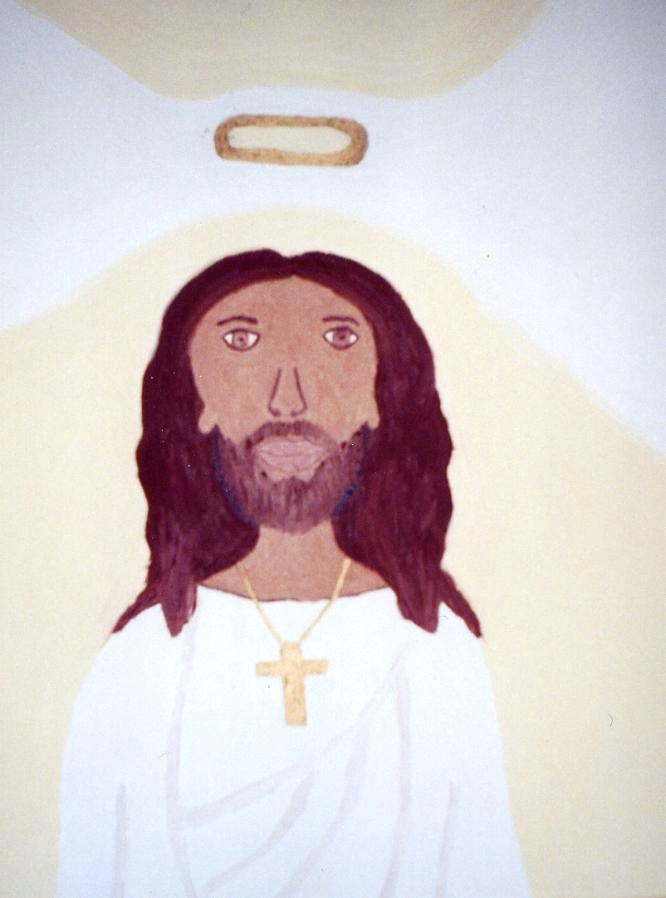 	All rights reserved, including the right to reproduce this work or portions thereof in any form whatsoever without permission in writing from the publisher and author, except for brief passages in connection with a review.  	All credits for quotations are included in the Bibliography. For information, write to:The Out-of-Body Travel Foundation!www.outofbodytravel.org	If this book is unavailable from your local bookseller, it may be obtained directly from the Out-of-Body Travel Foundation by going to www.outofbodytravel.org. 	Having worked primarily in radio broadcasting, Marilynn Hughes spent several years as a news reporter, producer and anchor before deciding to stay at home with her three children. She's experienced, researched, written, and taught about out-of-body travel since 1987.  Books by Marilynn HughesListed in the Back of the Book TABLE OF CONTENTS:The  Mysteries of the Redemption: A Treatise on Out-of-Body Travel and MysticismBy Marilynn Hughes	Soundtrack	All Songs written and performed by Marilynn Hughes, and engineered by Bill Morrison at , .  Except for CD 1, cut 1, I Feel the Change, and CD 3, cut 23, He Was There.  Don Richmond, Howling Dog Recording Studio,  – Production, Engineering, Instrumental Arrangements and Performance. Index of Hymns Compact Disc 1 (of 5)1.) I Feel the Change (Produced Version), 7 2.)  Eternal Pathways, 93.)  The Notable One, 124.)  Sky, 145.)  I am the Grandfather, 15 6.)  You're Not Alone, 167.)  Ancient Thought, 198.)  Stallion of the Lake, 219.)  The Seashell, 2210.)  Gridimaria, 2411.)  Gypsy, 2512.)  In Your Name, 2713.)  Chant of Nor, 2914.)  Spirit Crucified on Earth, 3015.)  The Holy Grail, 3216.)  Once in a Lifetime, 35 17.)  Build a Bridge, 3718.)  Before the Day you Die, 39 19.)  The Whole of Life, 4020.)  Listen to the Wind, 4321.)  Grand Awakening, 4522.)  White Wolf, 4823.)  To Retrieve a Golden Angel, 50 24.)  Gotta Wake Up, 5225.)  For the Ascension, 54 Compact Disc 2 (of 5)1.)  Change the World, 562.)  Thunder Traveling to Loftier Heights, 59 3.)  Apology, 614.)  I'm a Bunny, 64 5.)  Wage Peace Inside, 65 6.)  The Ghost of Lonely Children, 67 7.)  Storms of the Red Hawk, 698.)  The Song of Life, 709.)  Look Away, Window Heart, 72 10.)  Angel Woman, 7411.)  Hallelujah to the Lord, 76 12.)  Heal Thyself, 7813.)  Across the River, 7914.)  I Feel the Change, 8115.)  And the Light Came Tumbling on in, 8316.)  Pray for the Souls We've Lost to Darkness From the Light, 8517.)  Mother Earth, 8718.)  Holy Love, 9019.)  Exodus, 9220.)  Time, 9421.)  It Was All Over You, 9622.)  Chant, 9923.)  When God Will Step In, 10024.)  I Am, 10325.)  More of You, 10626.)  Mary, Jesus, 108Compact Disc 3 (of 5)1.)  Go, and Sin no More, 1102.)  Voice of the Still One, 1123.)  Who am I to Say, 1144.)  Maybe My Saviour's Gonna Be With Me Tonight, 1165.)  Hey La, 1196.)  Life's Short Little Dance, 121 7.)  The Patriarchal Swoon, 1248.)  One and Only Mary, 1259.)  Starlight, 12710.) Westwind, 12911.)  I Wish I Were an Angel, 13212.)  I Love the Lord, 13513.)  Holy Mary, 13714.)  Sing to Jesus, 13815.)  Hallelujah, 14016.)  The Mystical Jesus, 14117.)  Ave Maria, 14318.)  Peace on Earth Unfolding, 144 19.)  Holy Mother of God, 14620.)  Wisdom of the Guru, 14821.)  Get Down on my Knees, 150 22.)  I Want to Be Like Jesus, 15323.)  He Was There (Produced Song), 155(Dedicated to the memory of Doug,my friend who died in a car accident; in honor of the woman he left behind,and the child she bore after his death.)Compact Disc 4 (of 5) 1.) Operator of the Sky, 1582.)  Modern Day Slaves, 1603.)  What Your Eyes Will Never Show, 1624.)  You Could Be a Fantasy (For Andy, my husband), 1655.)  I Believe in Love, 1676.)  Dream With Me, 1697.)  Country Road, 1718.)  Angel in Waiting, 1749.)  Breeze in the Willow, 17610.)  Green Peace, 17811.)  Near Death, 18012.)  Adaleda of God, 18213.)  Life Above Me, 18414.)  High Road, 18615.)  Visiontown, 18916.)  Lift Up Your Hearts, 19017.)  Born Beneath the Soul, 19218.)  Can You Feel it in Your Soul - (Given by John Denver), 193Compact Disc 5 (of 5)1.) Dreamquest - (Given by Jim Morrison of the Doors), 1952.) I Remember His Name - (For Doug, my friend who died in a car accident at 21), 1973.) Haunted by a Memory - (For Karleen, my dear friend who shared her after-death journey in Galactica), 2004.) Orphan in Your Dream – (For Karleen), 2025.) Ancestral Image -  (For Arta and Helen Uzebacheff), 2046.) Faces & Souls - (For all my ancestors), 2077.) Journey Through a Tear - (For Arta, from great-great granddaughter, Melissa, who recalls his visits in her dreams as a young child), 2098.) For the Old Man -  (For Joseph Uze[bacheff] a.k.a. grandpa), 2119.) Time - (For Uncle Andy Hornik), 21310.) When I Dream - (For Nina Harkevitch), 21511.) That Time Won't Leave my Mind - (For Nikita Harkevitch), 21712.) And the Dream's Still Alive - (For my Mother and Father), 21913.) I'll Never Wonder -  (For all those who've been lost prematurely, in their youth, before their destiny had a chance to become manifest), 22114.) Faerietale Angels - (For Melissa, Mary and Jacob, my sweet children and my greatest gift), 22315.)Eucharistic Jesus - 225
16.) You Need to Relinquish - 228
17.) Born Beneath the Soul – Revised 229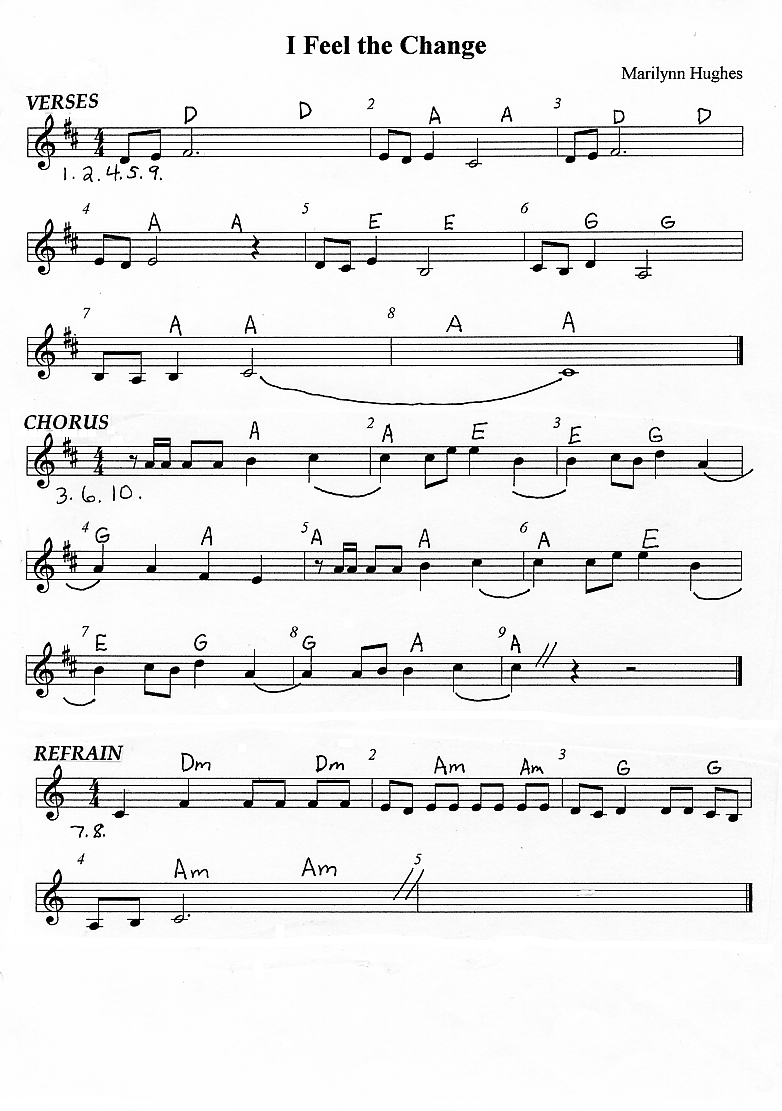 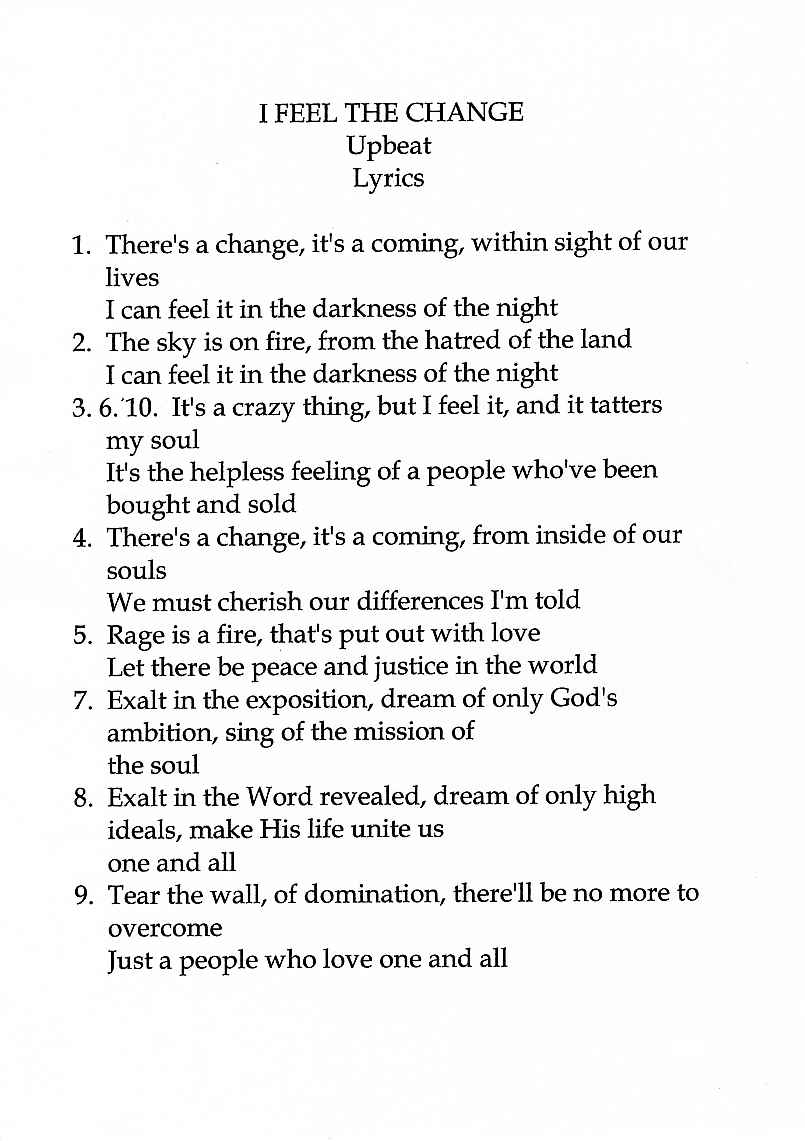 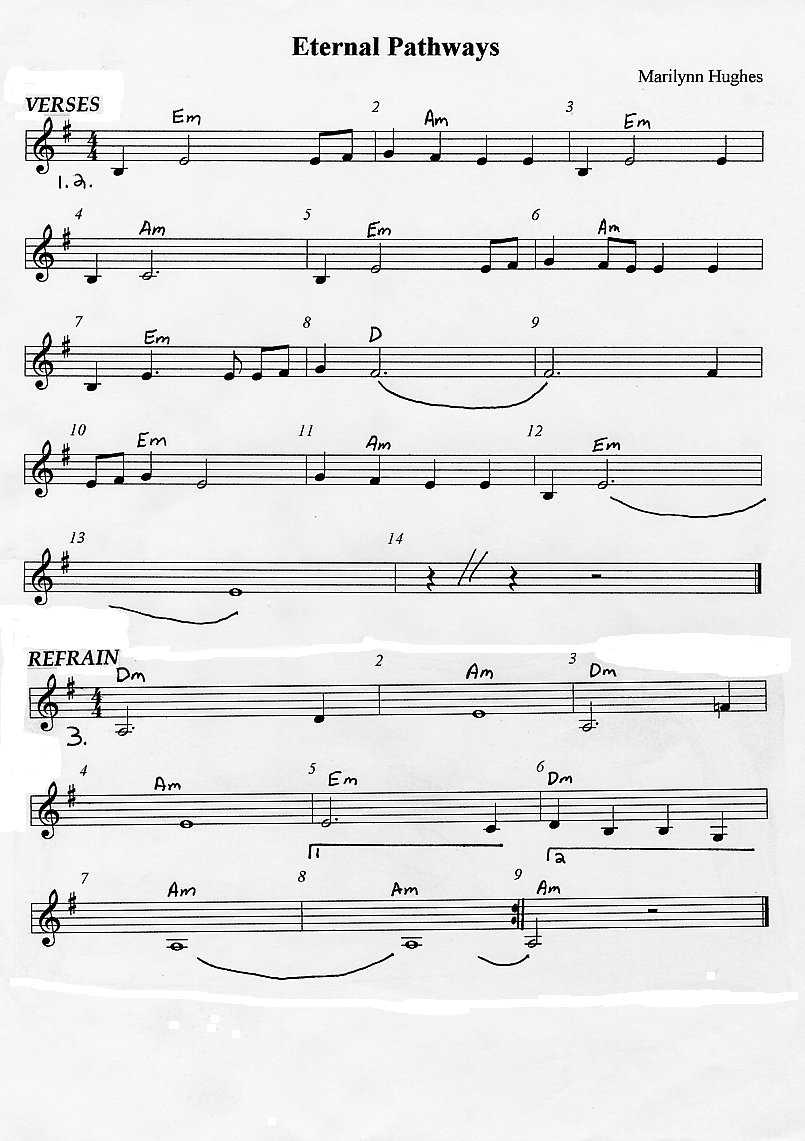 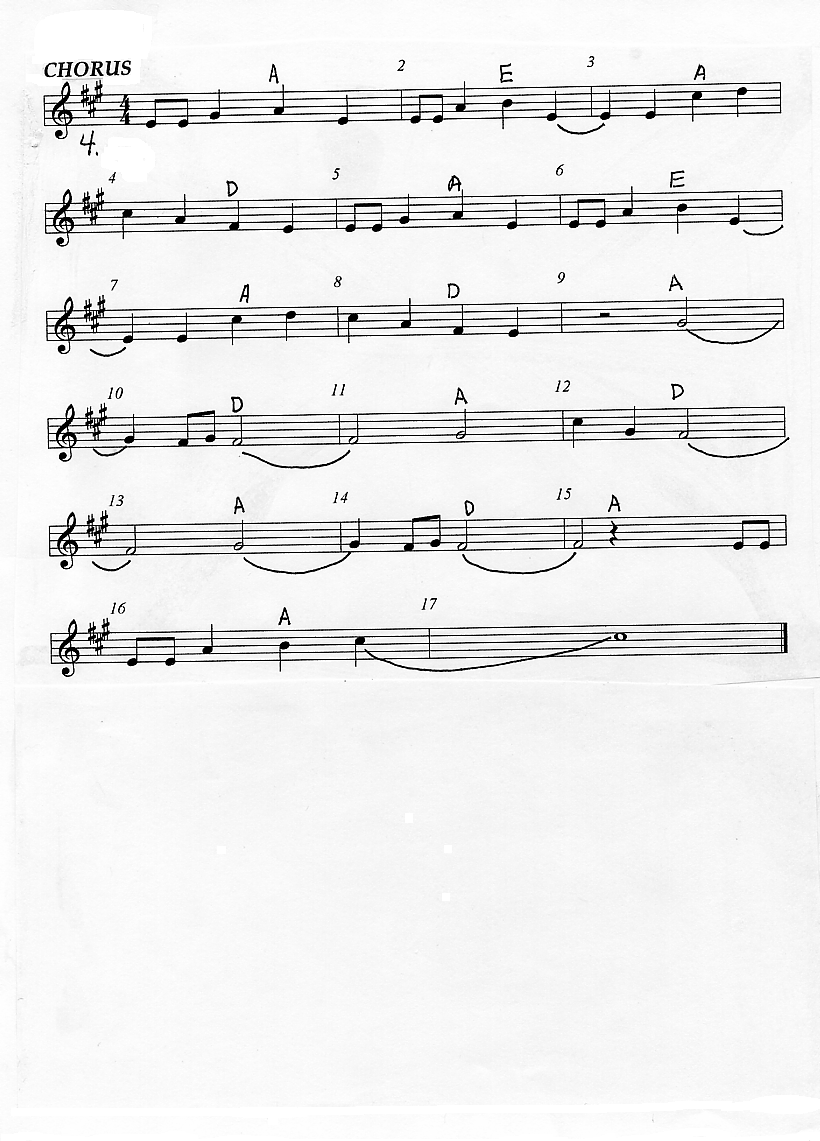 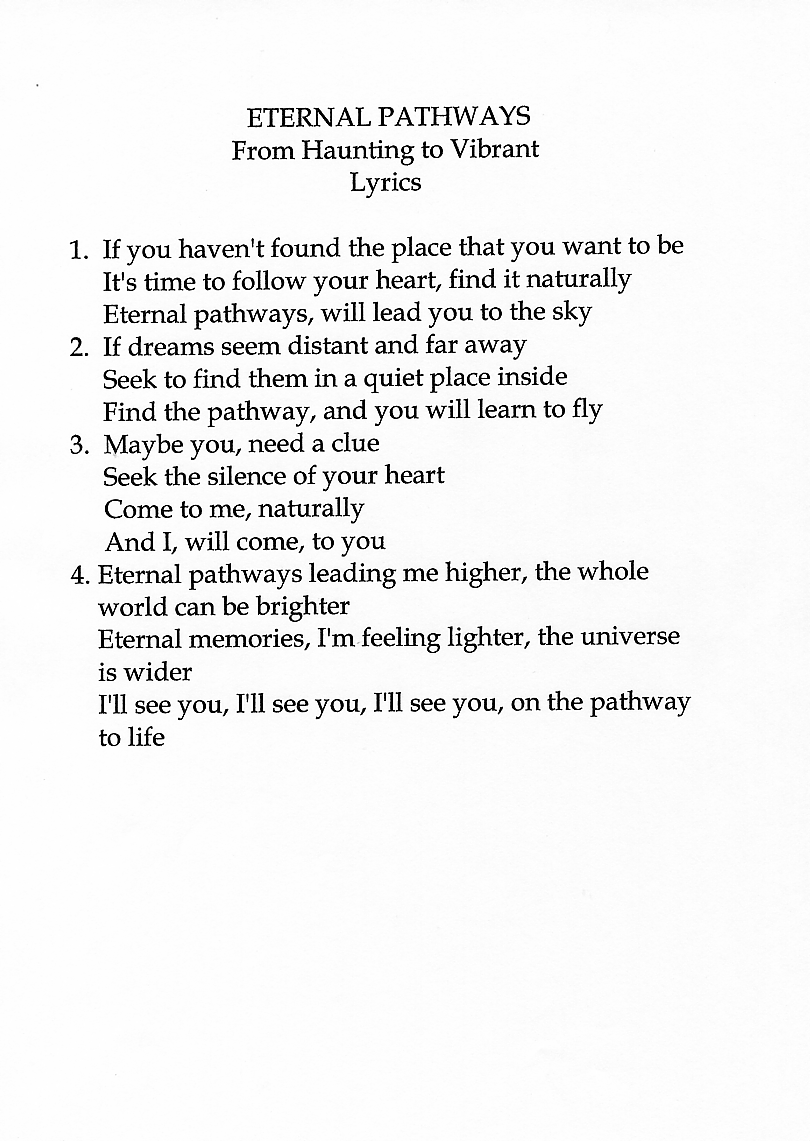 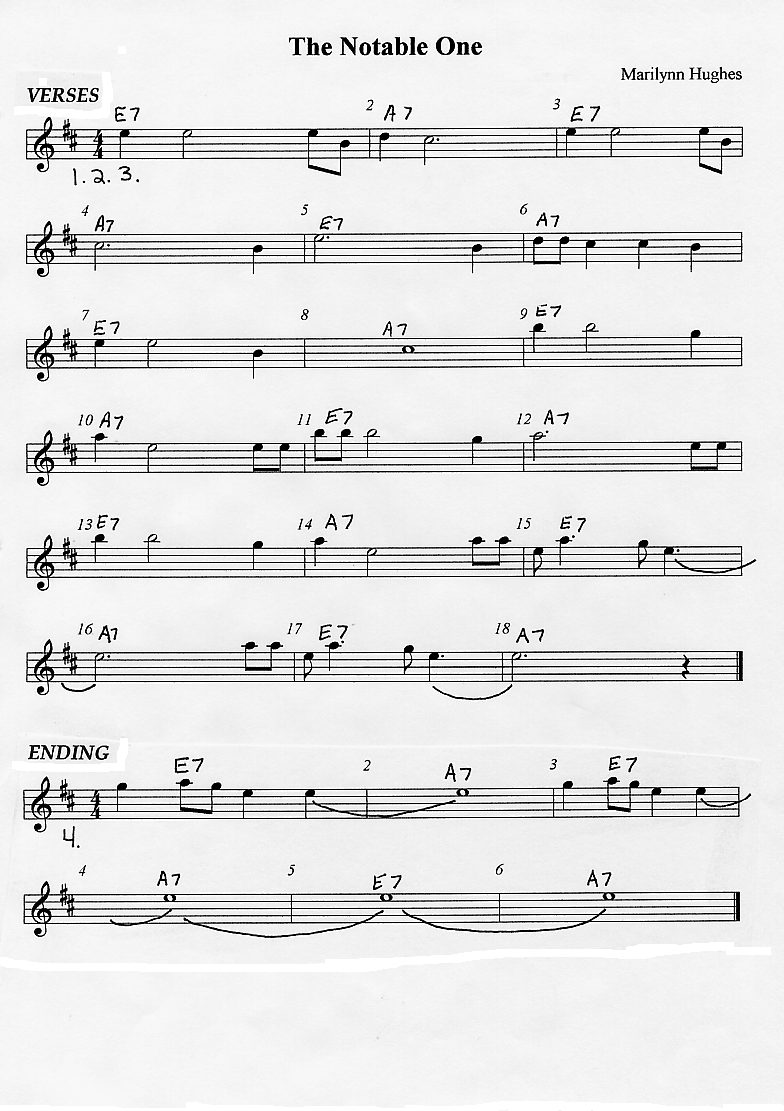 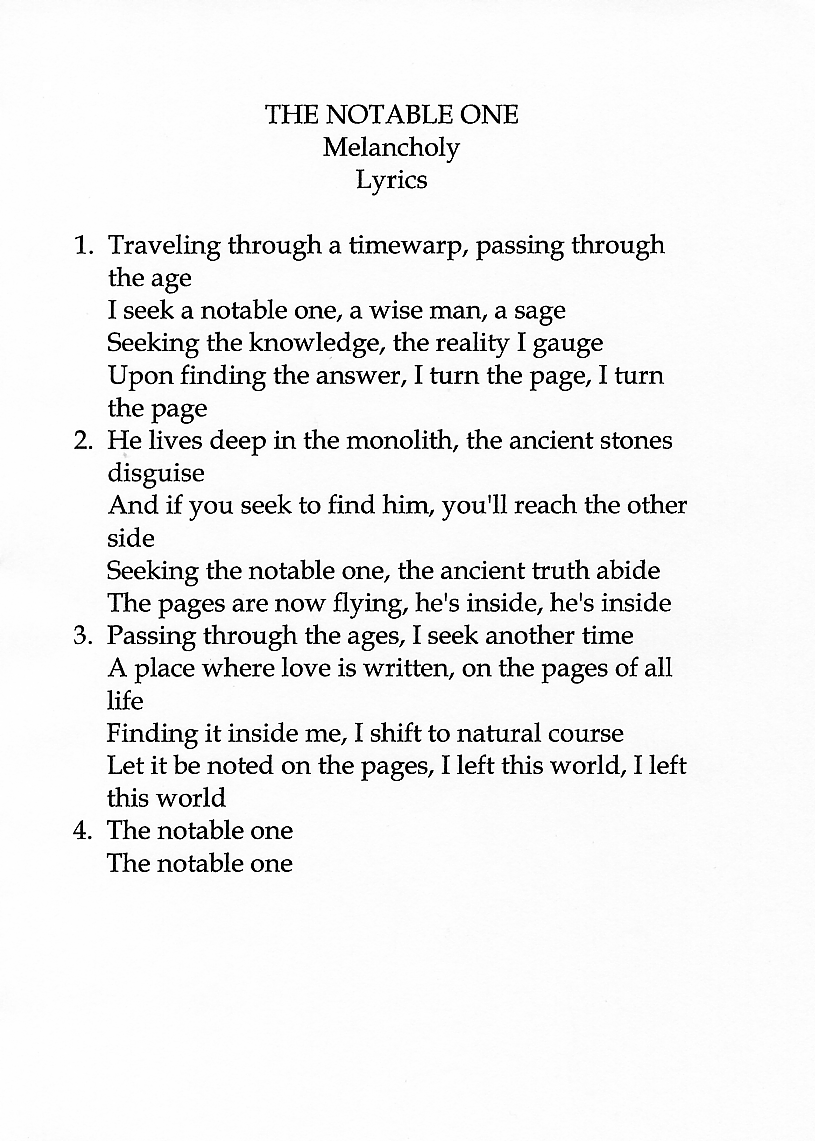 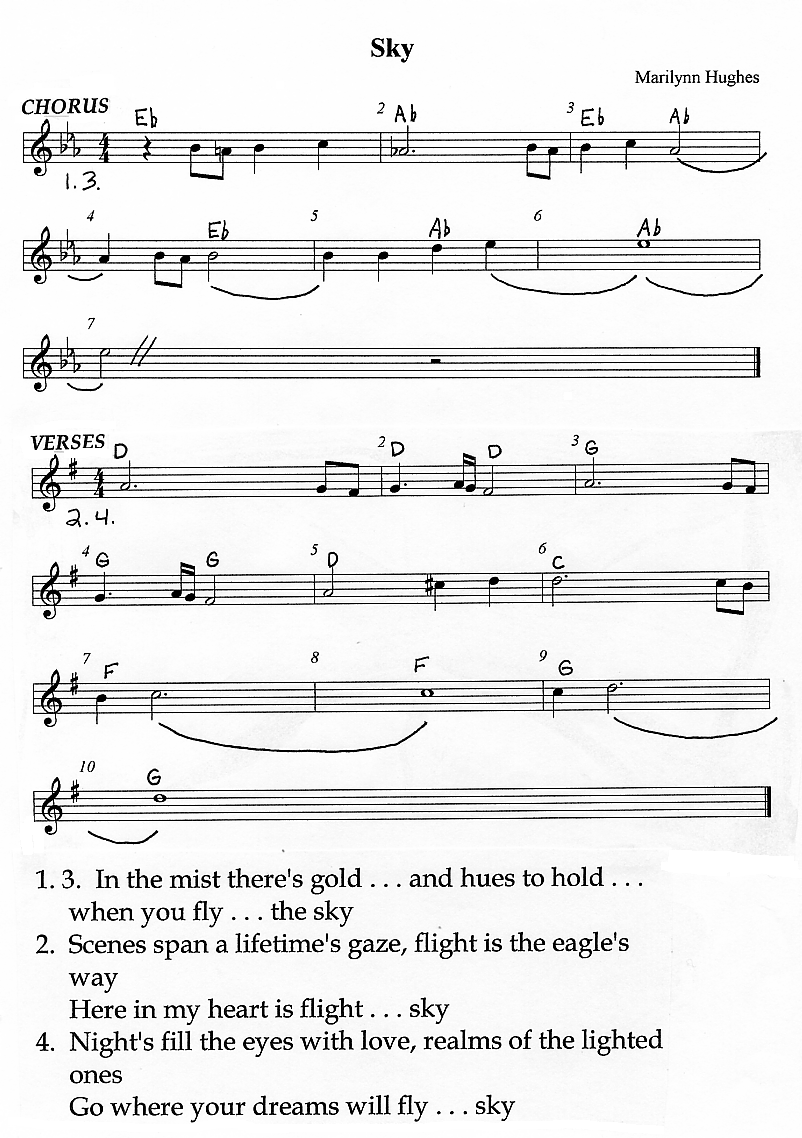 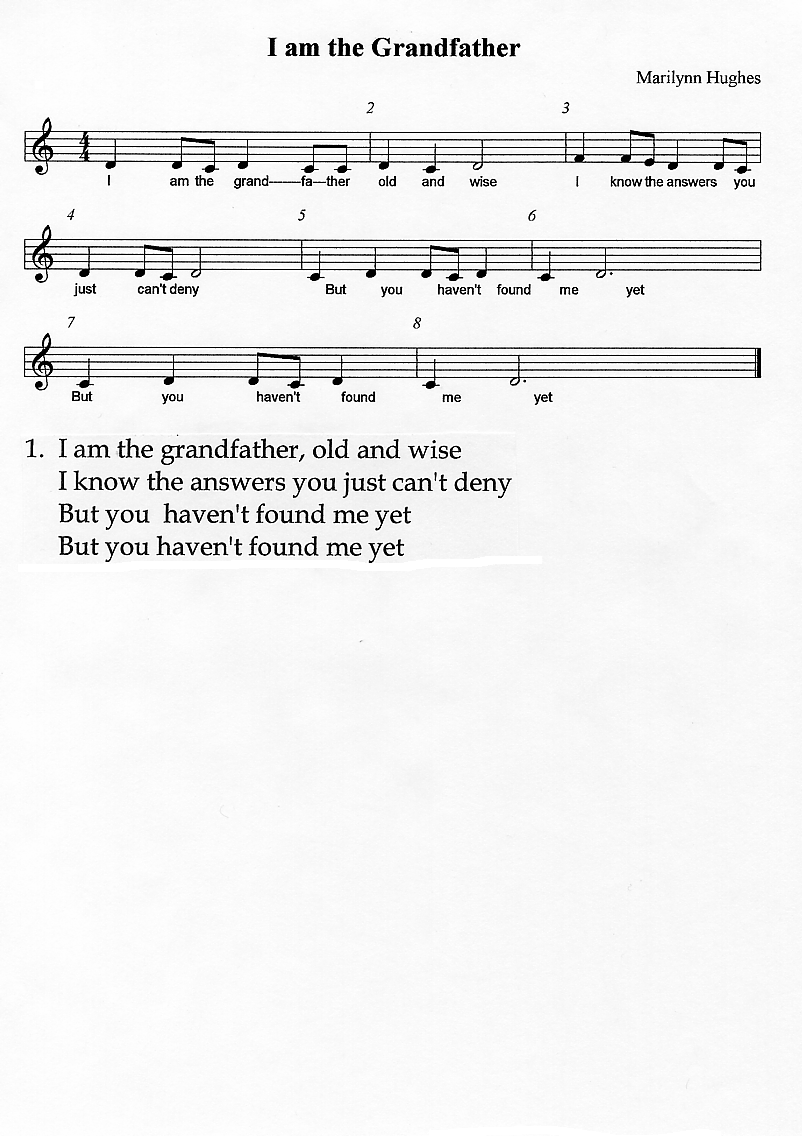 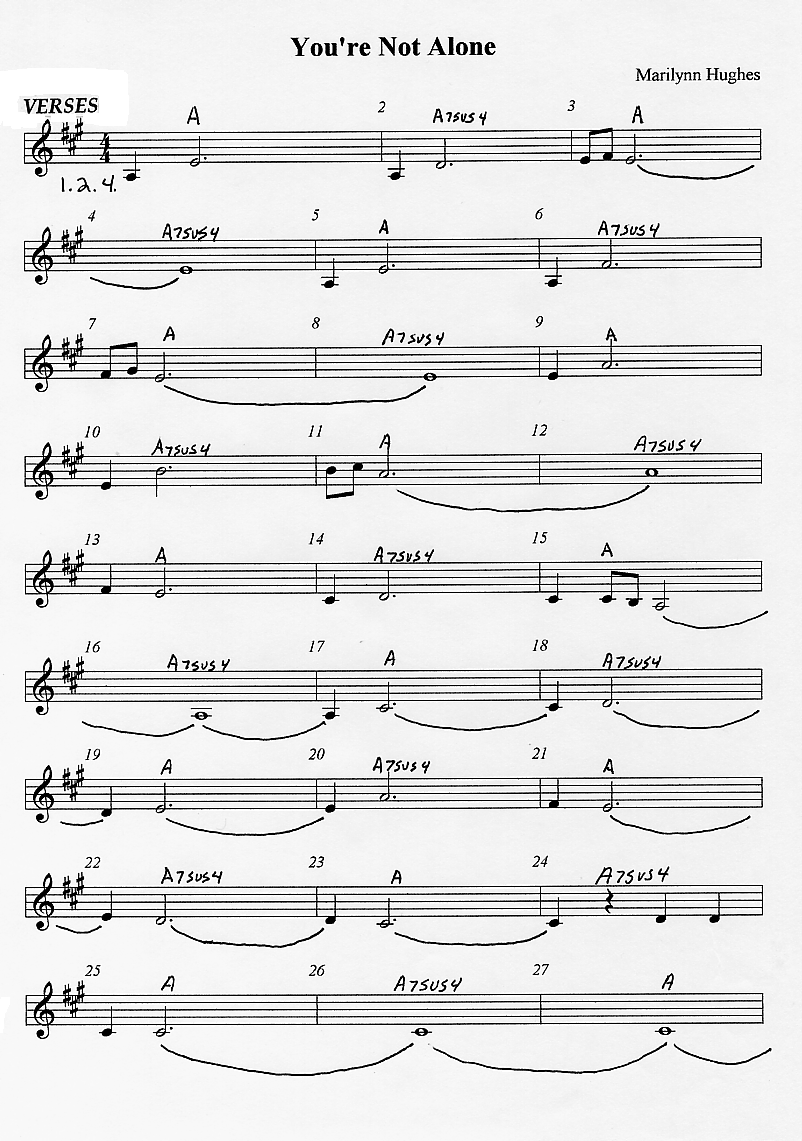 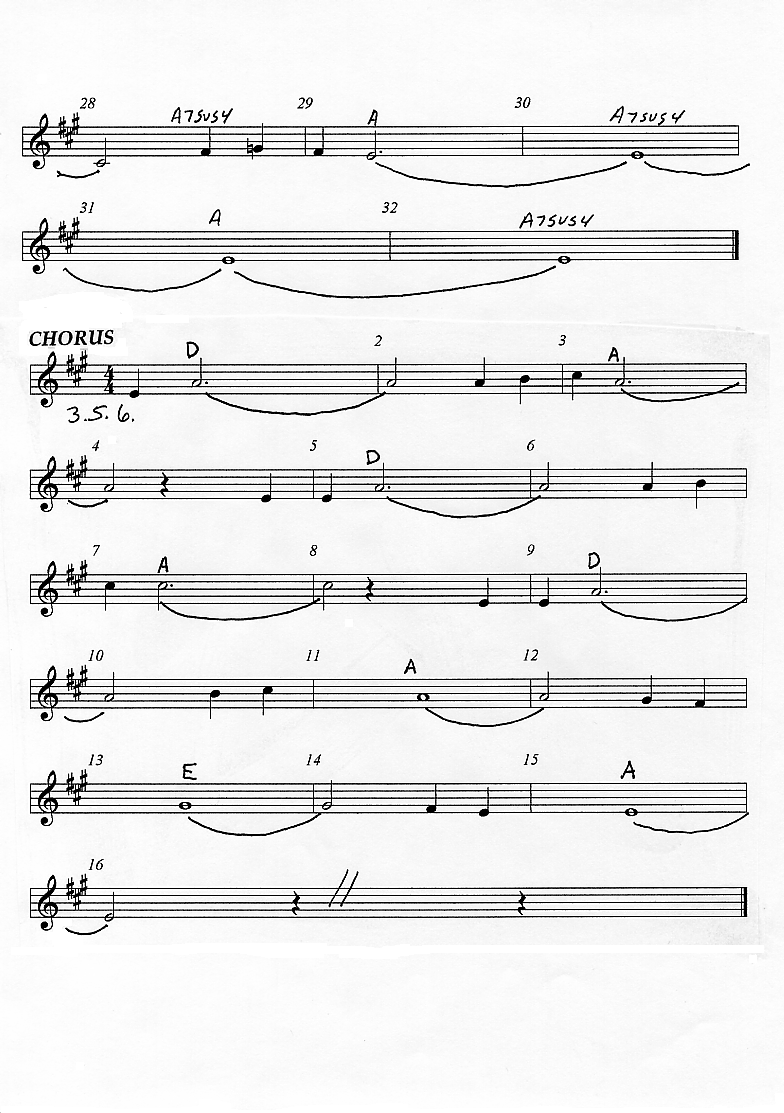 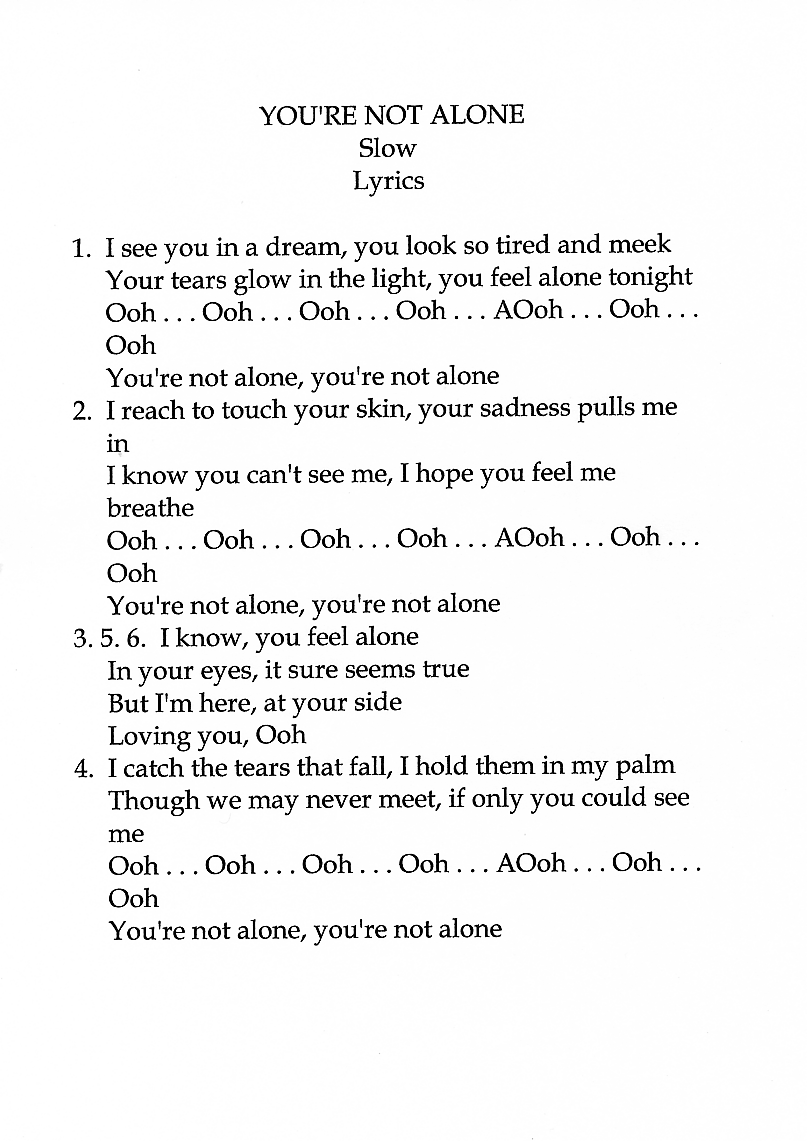 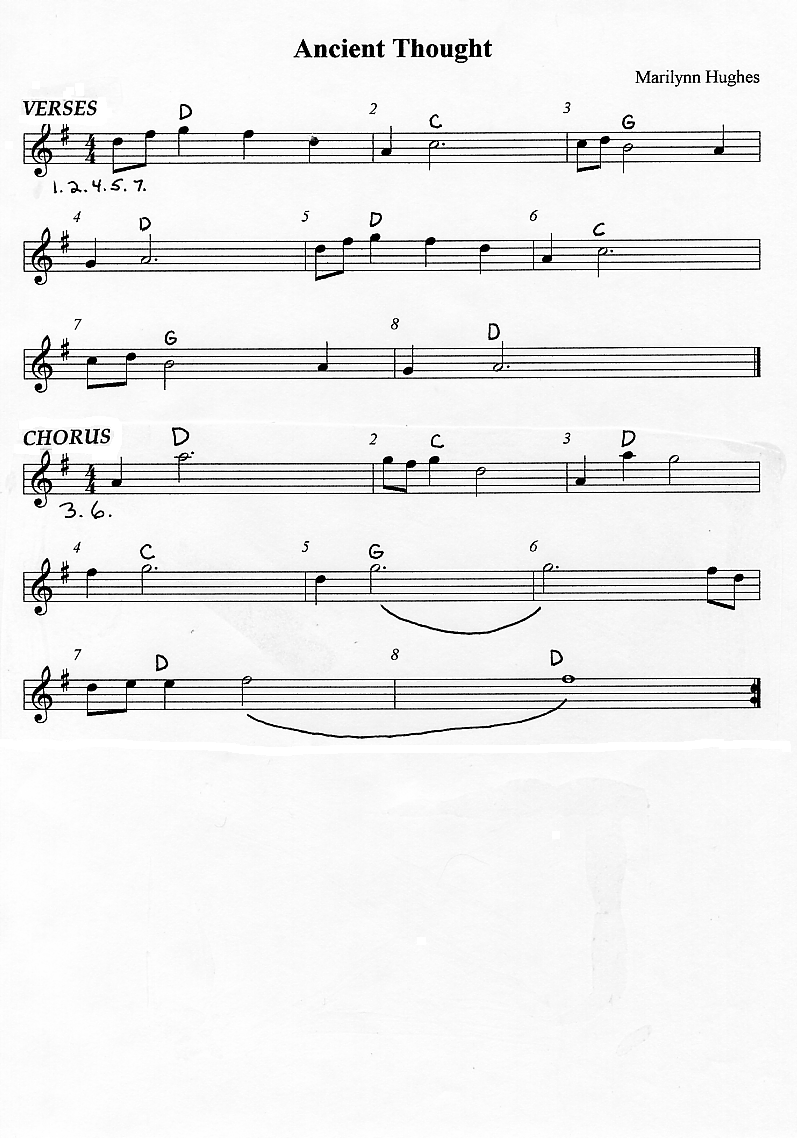 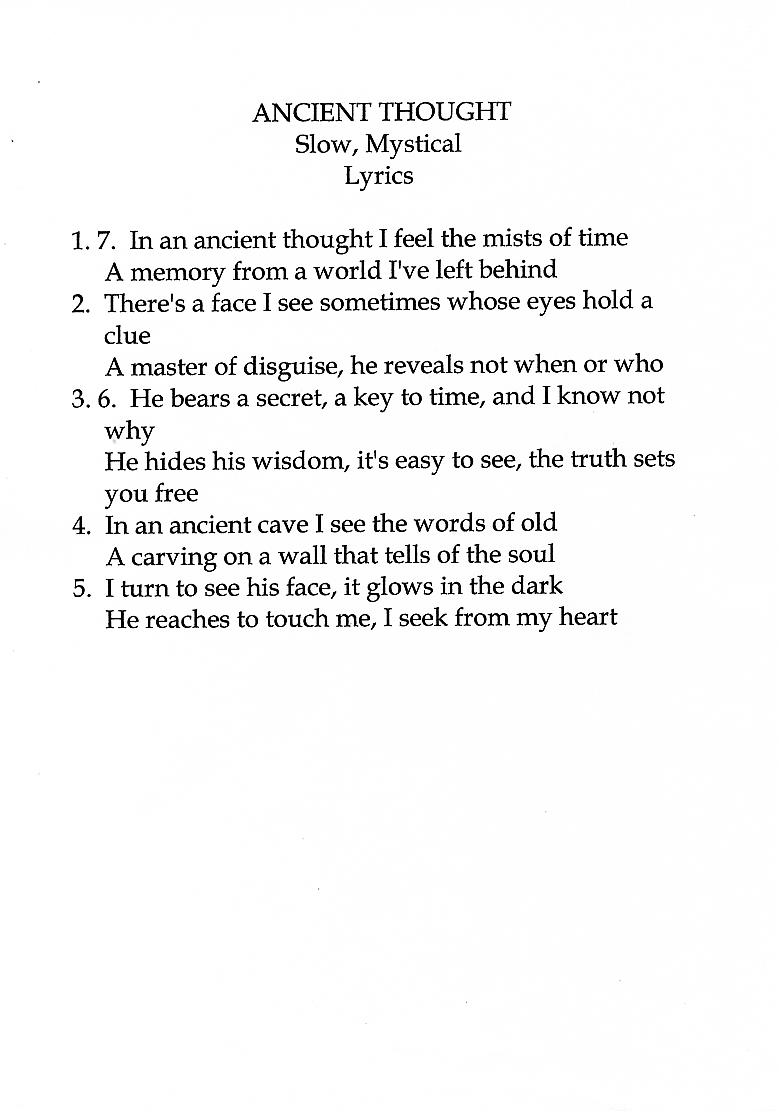 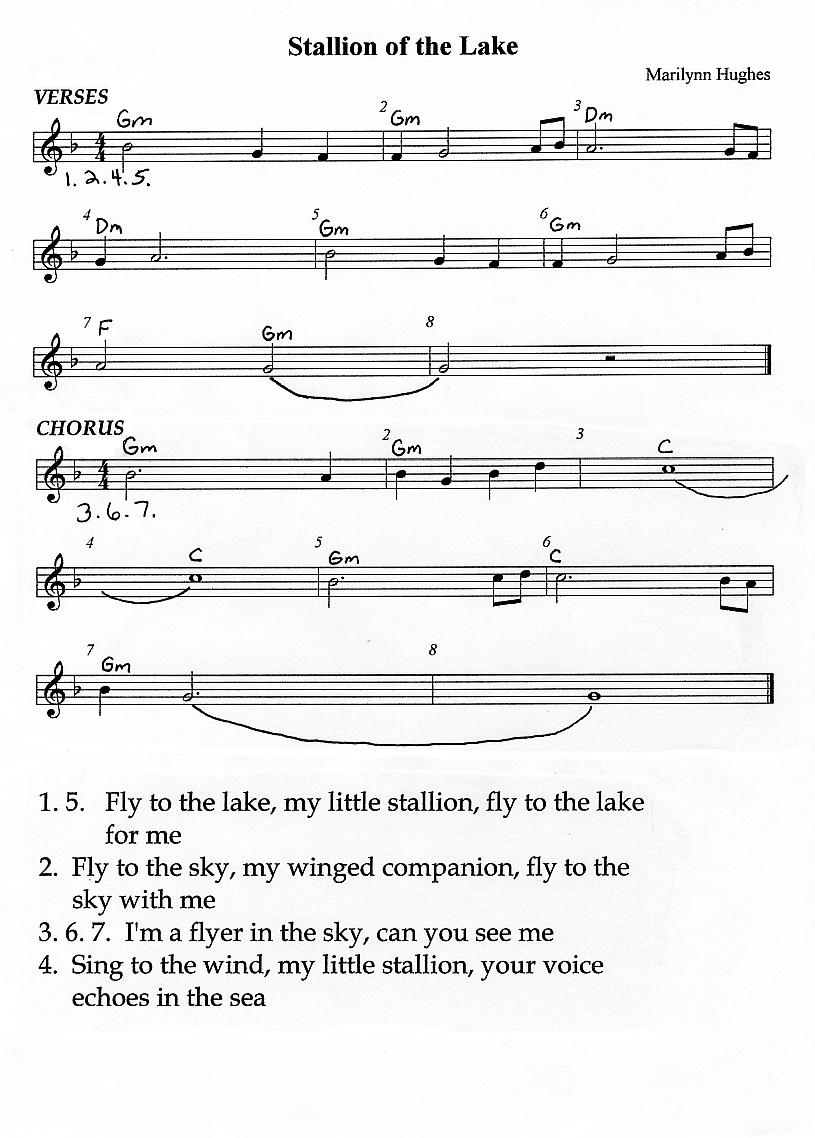 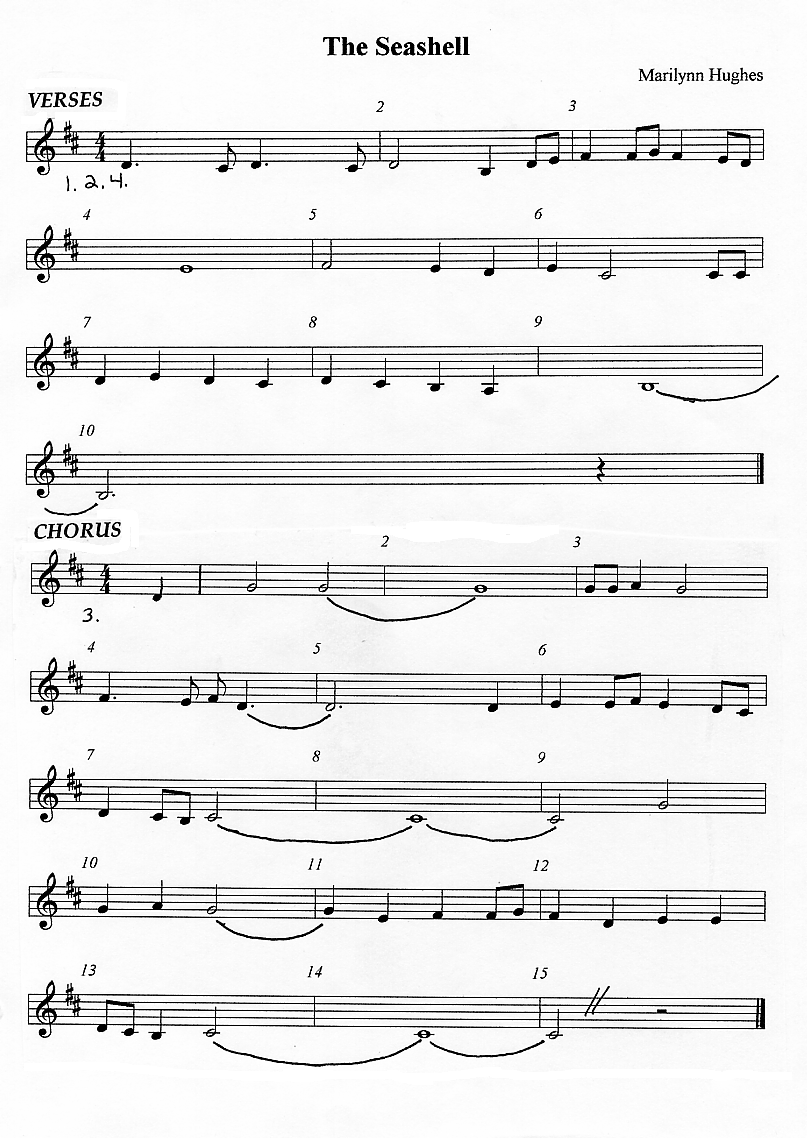 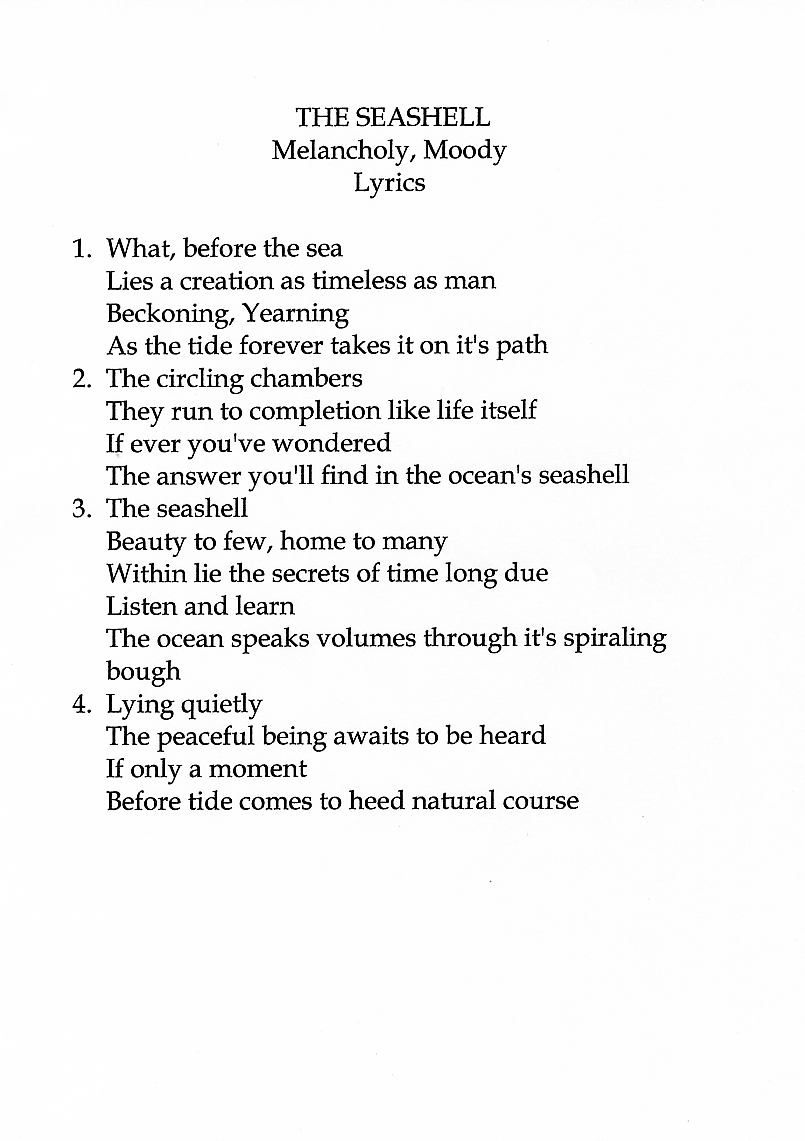 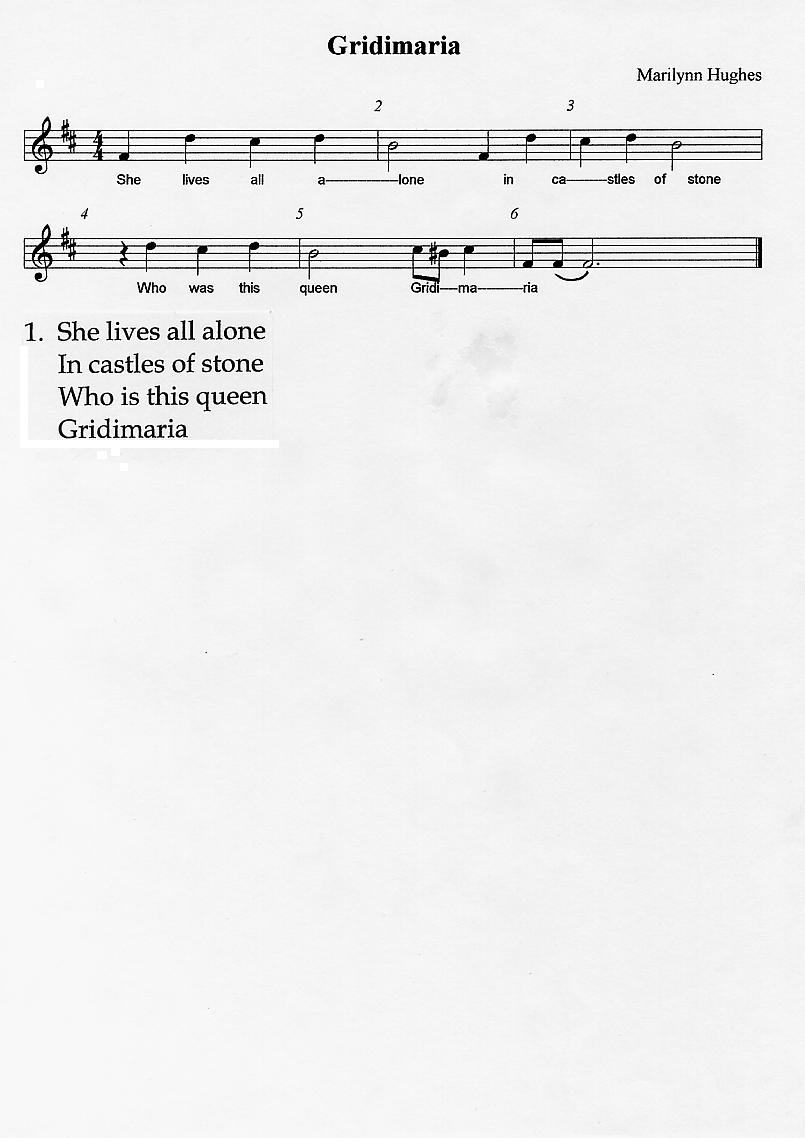 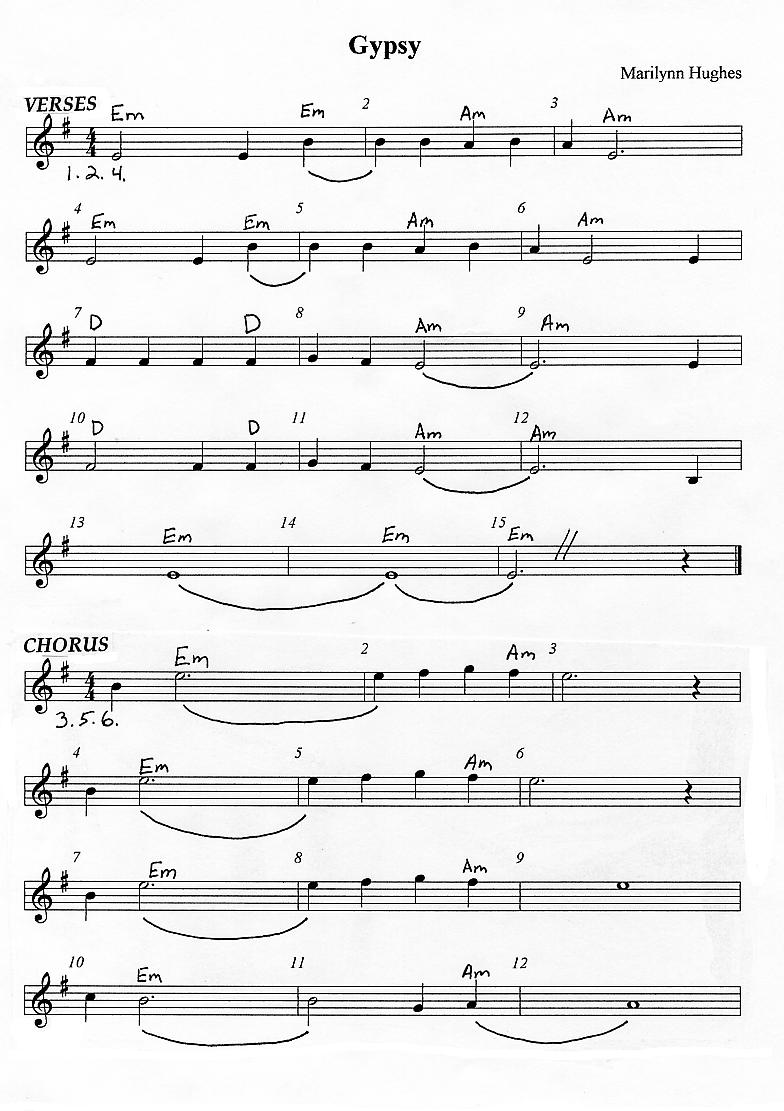 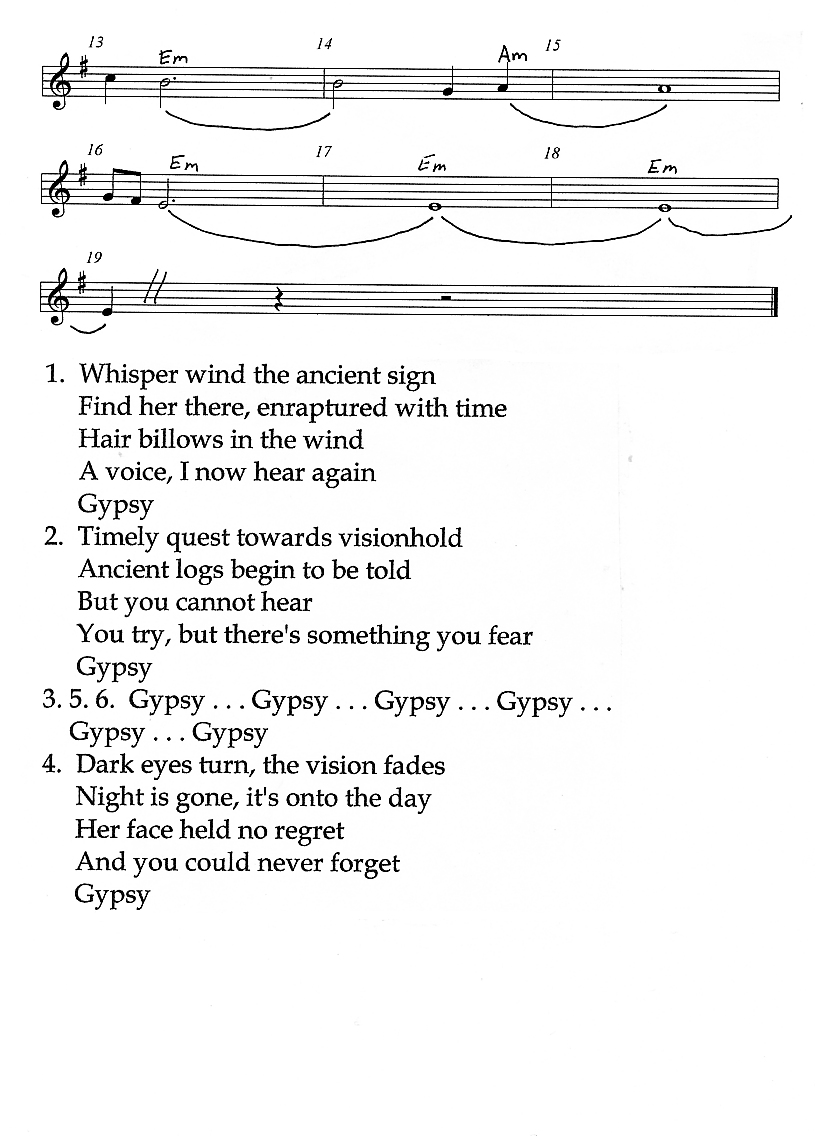 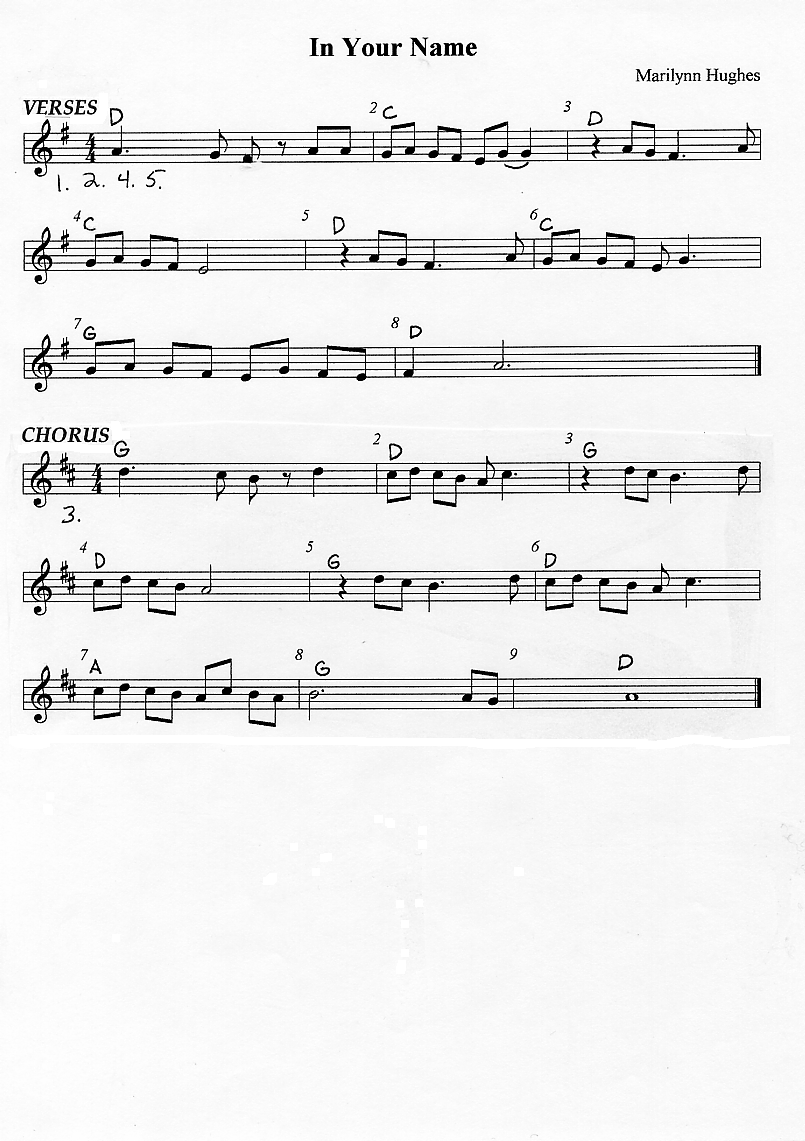 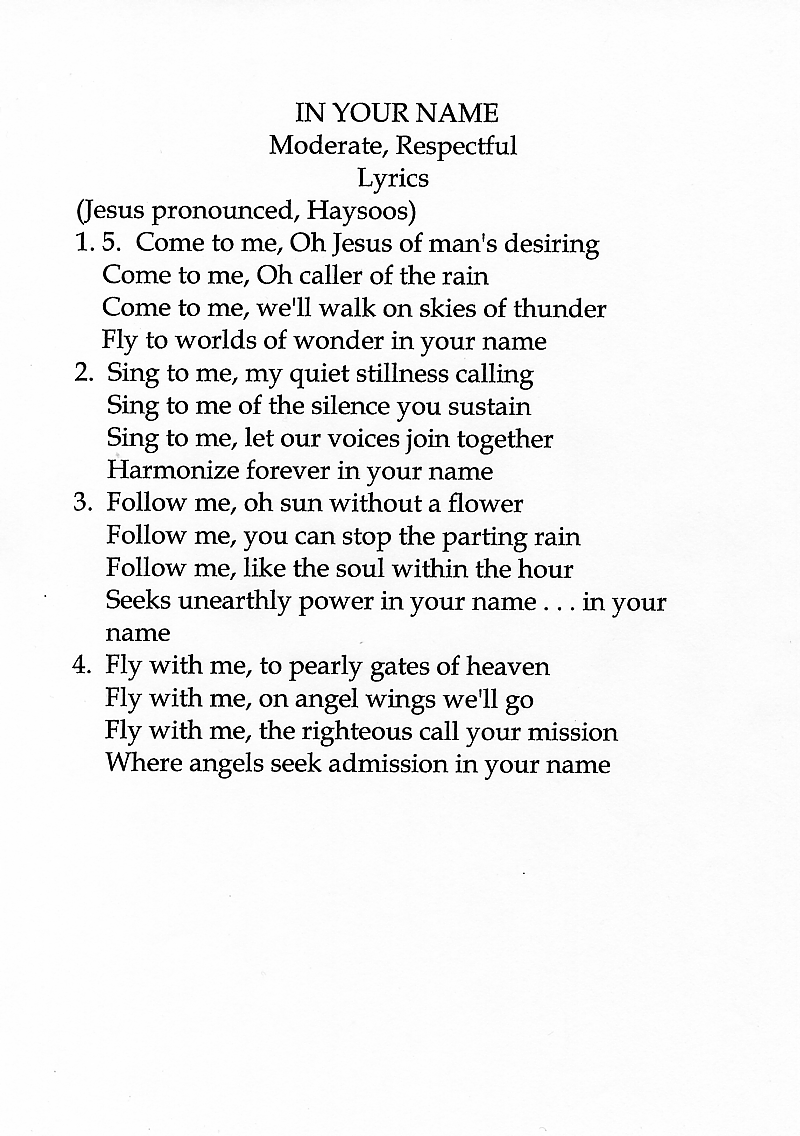 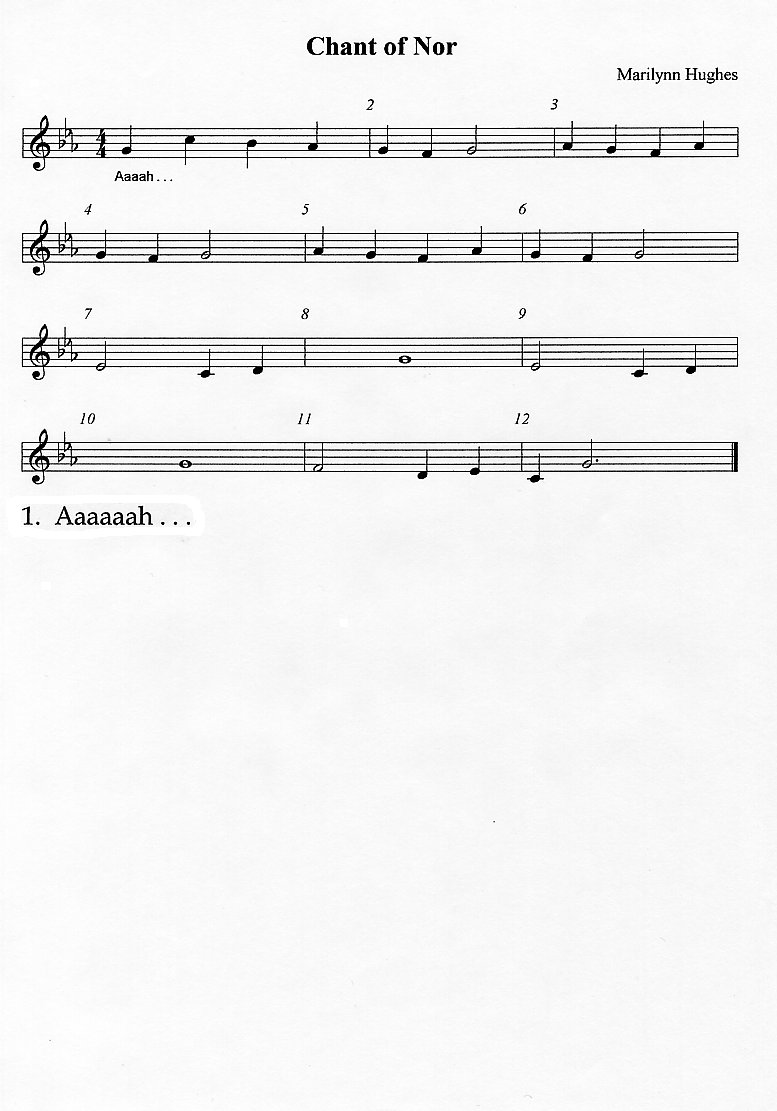 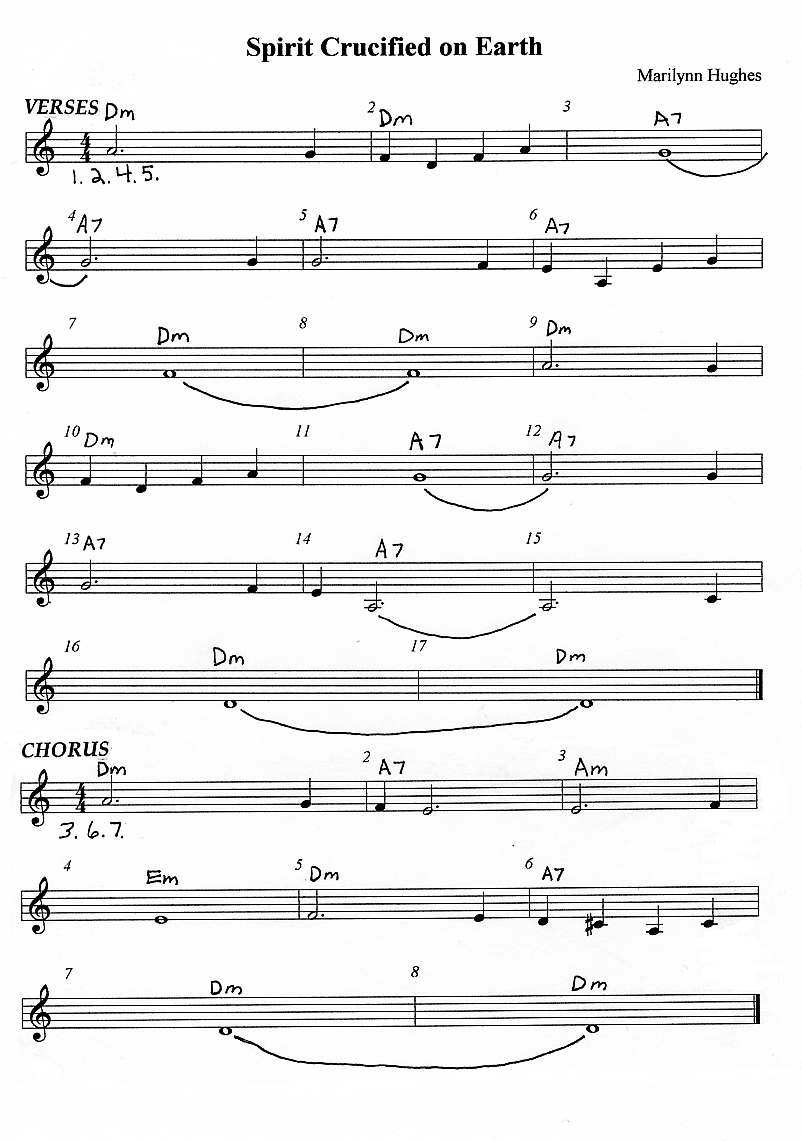 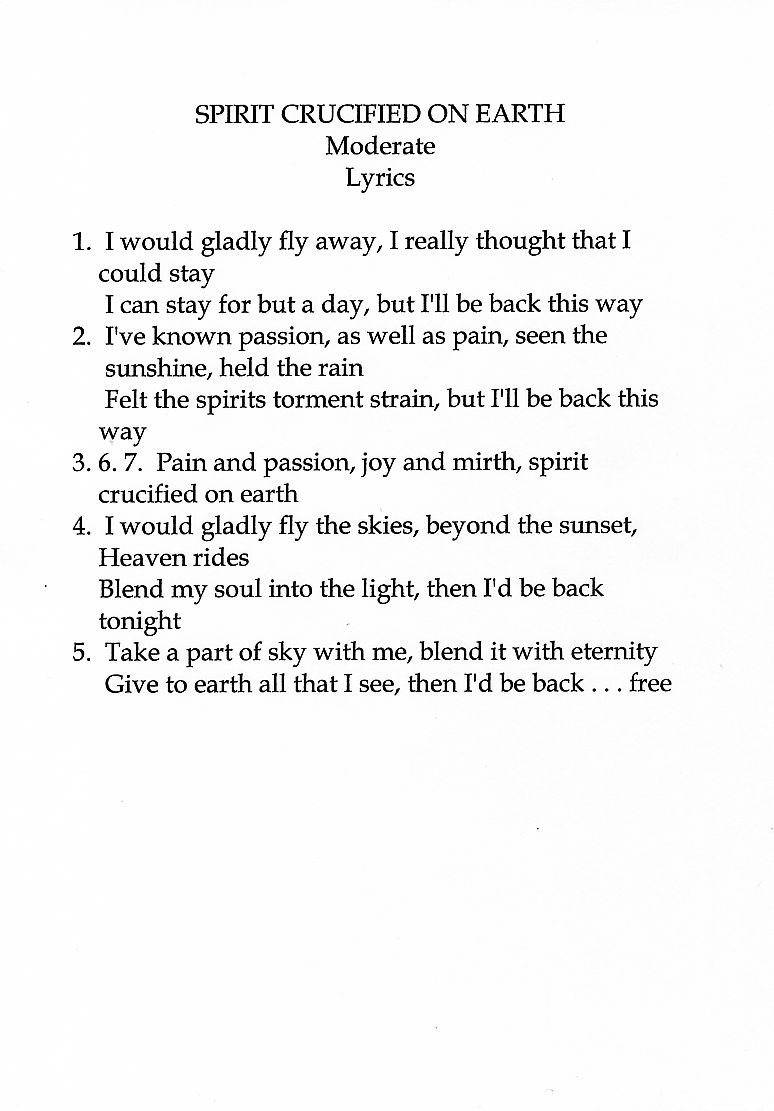 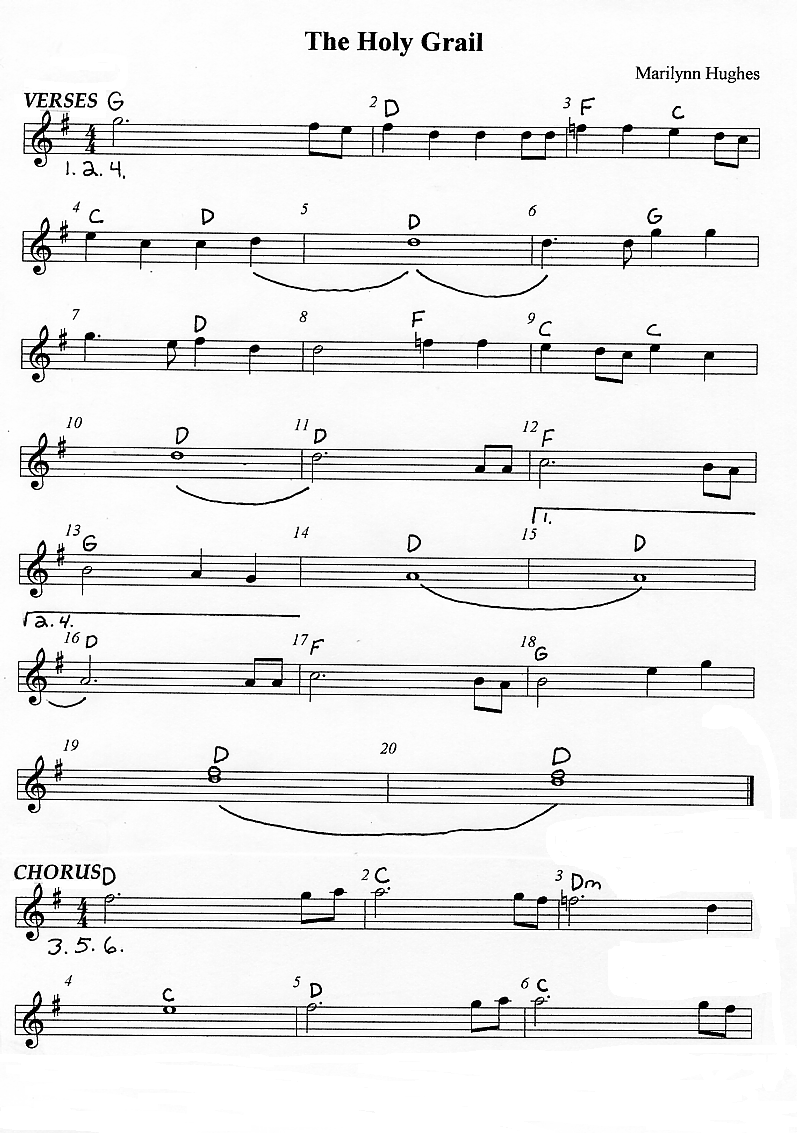 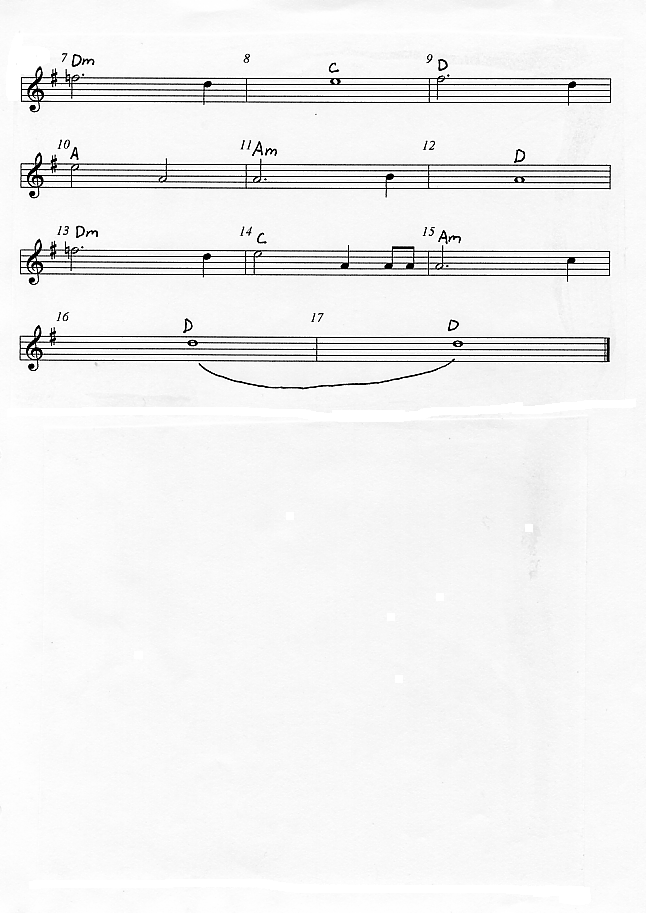 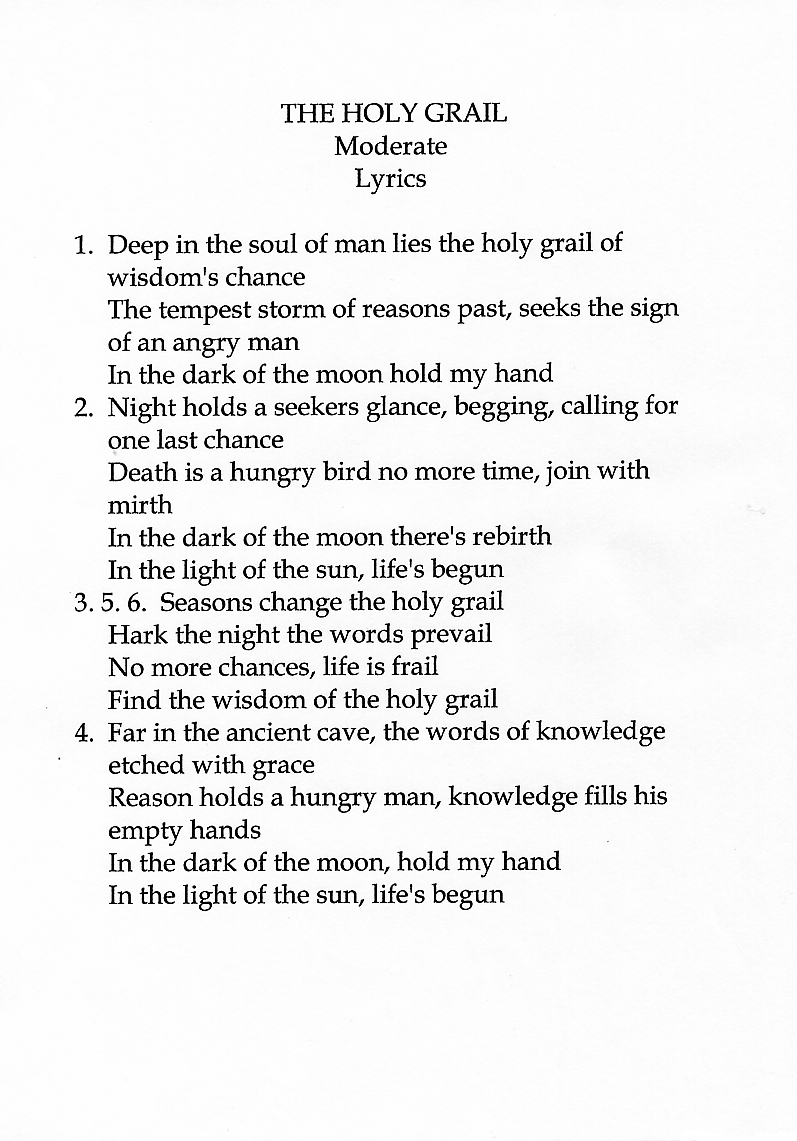 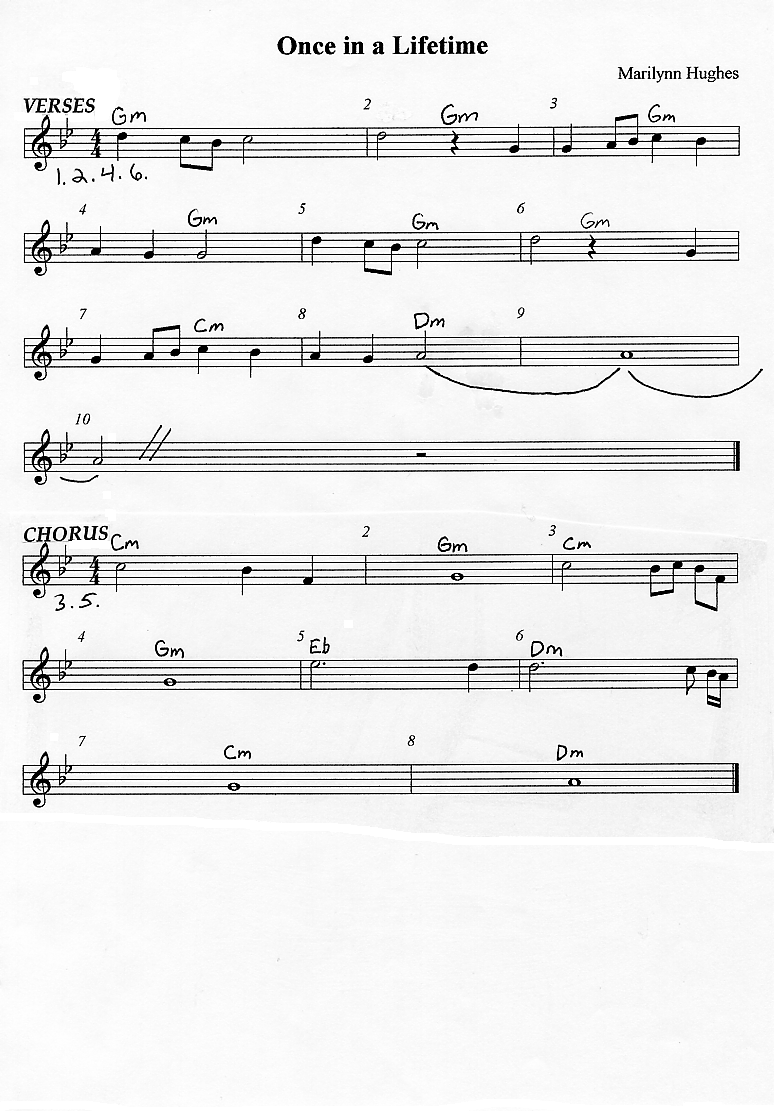 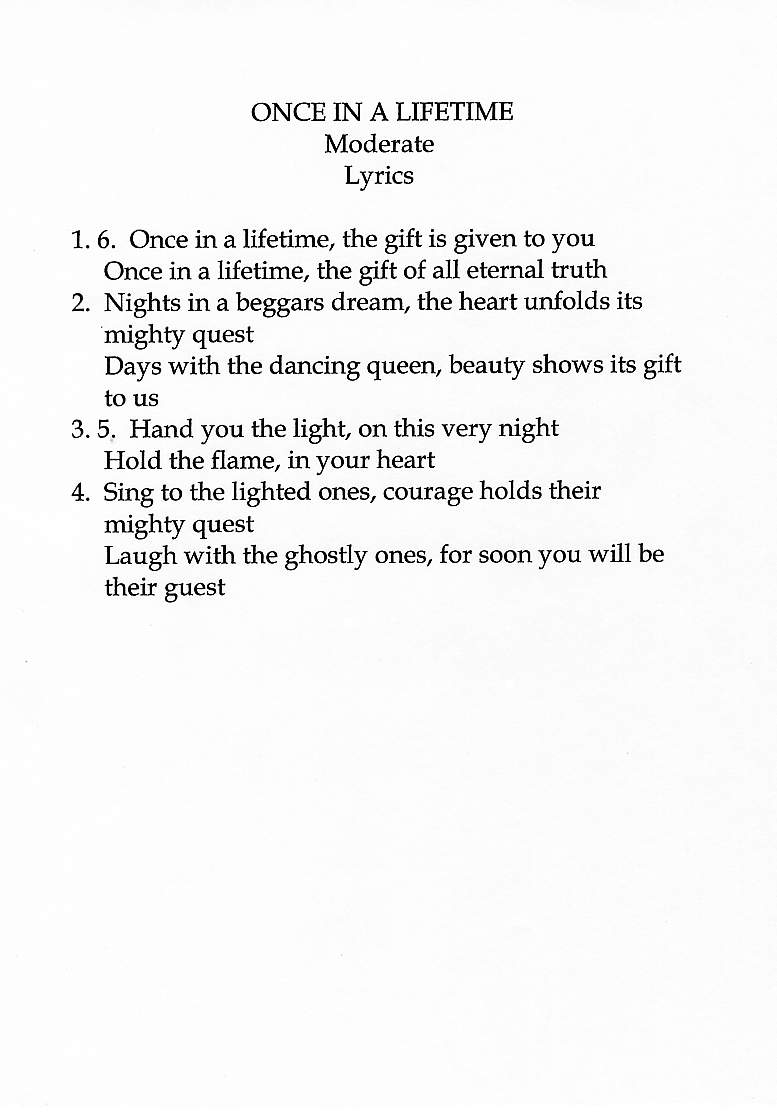 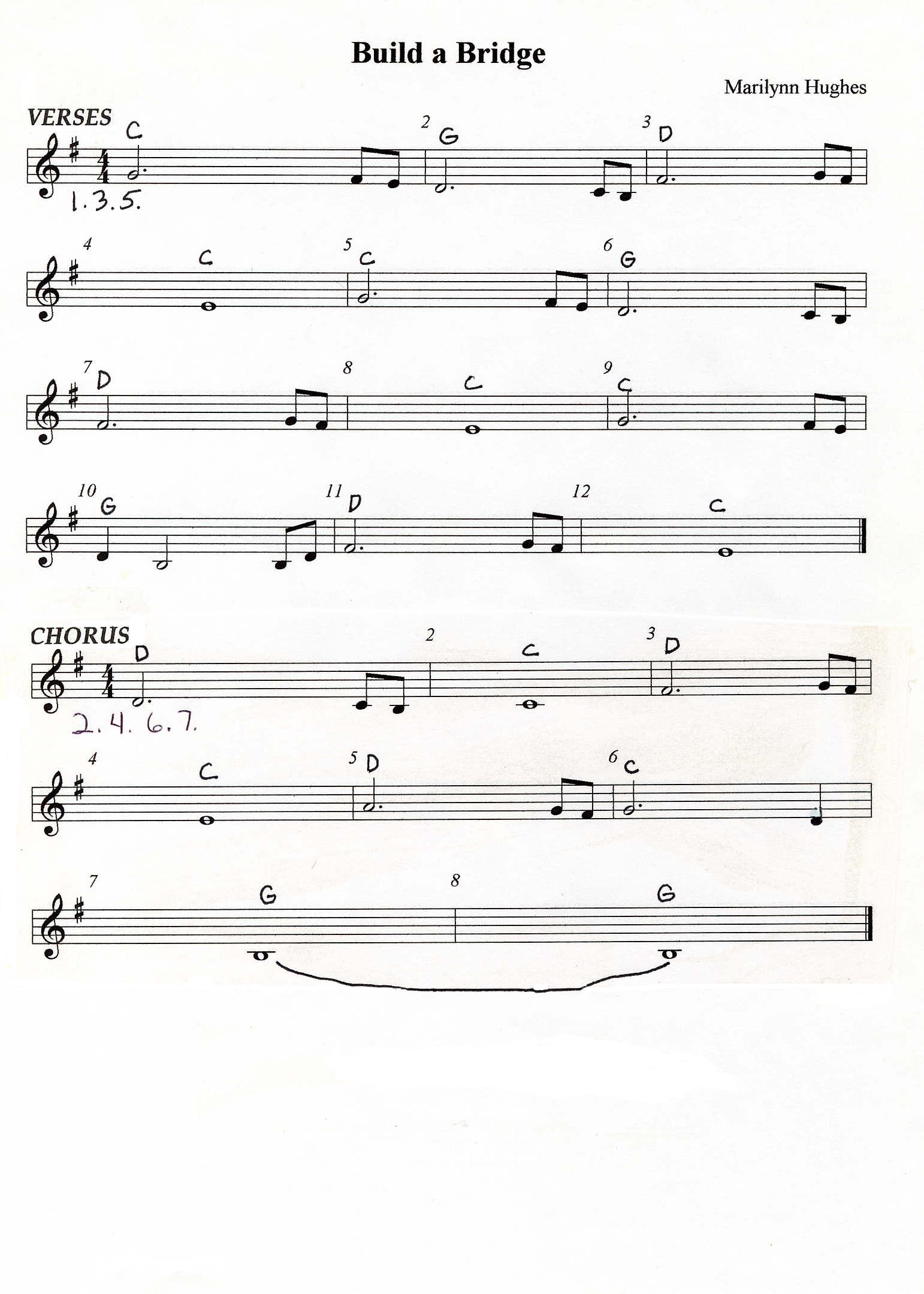 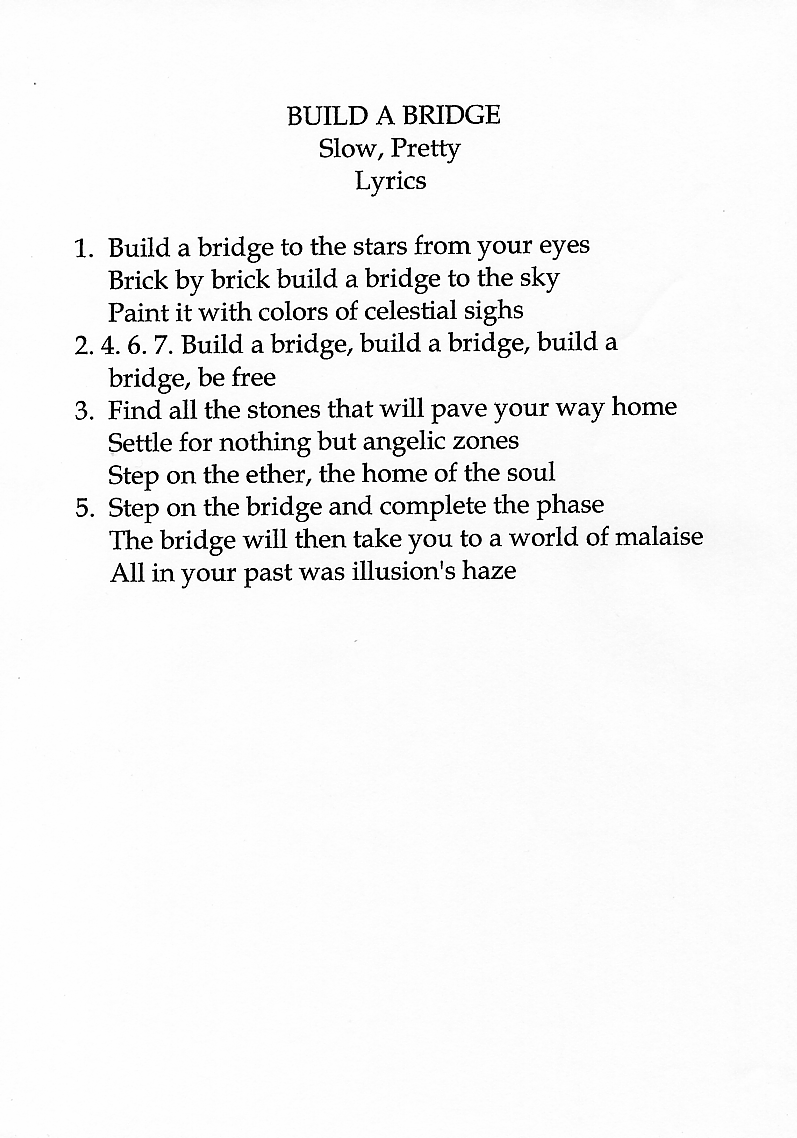 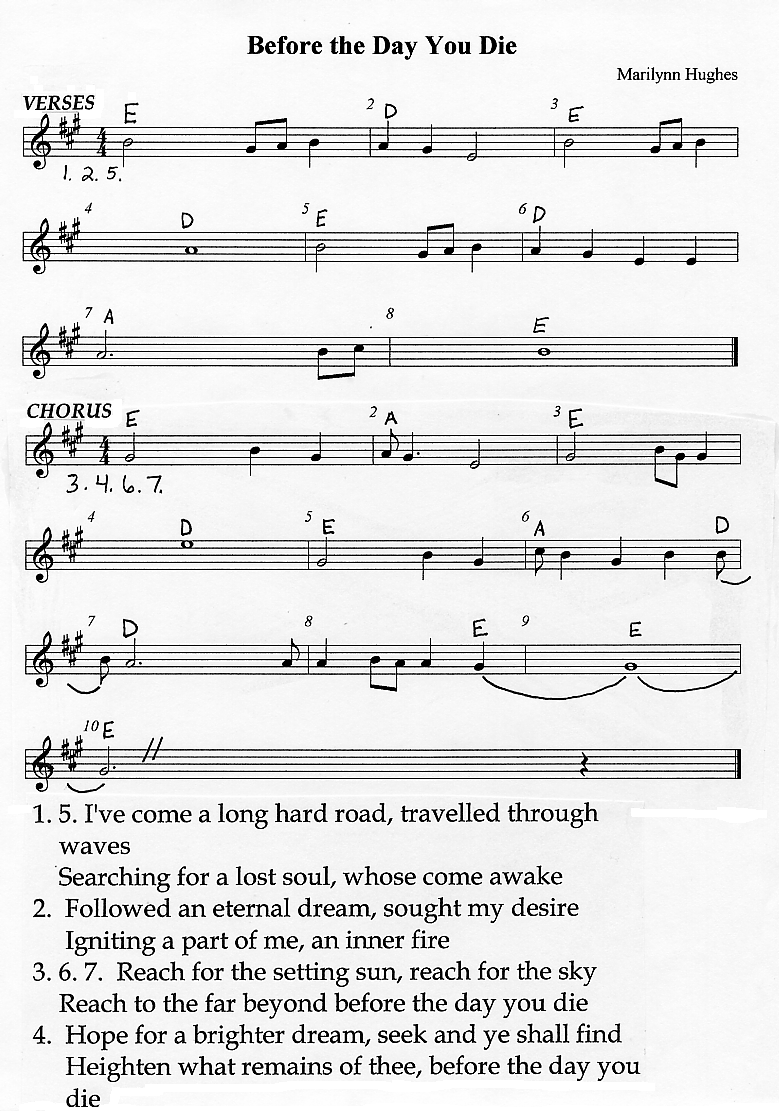 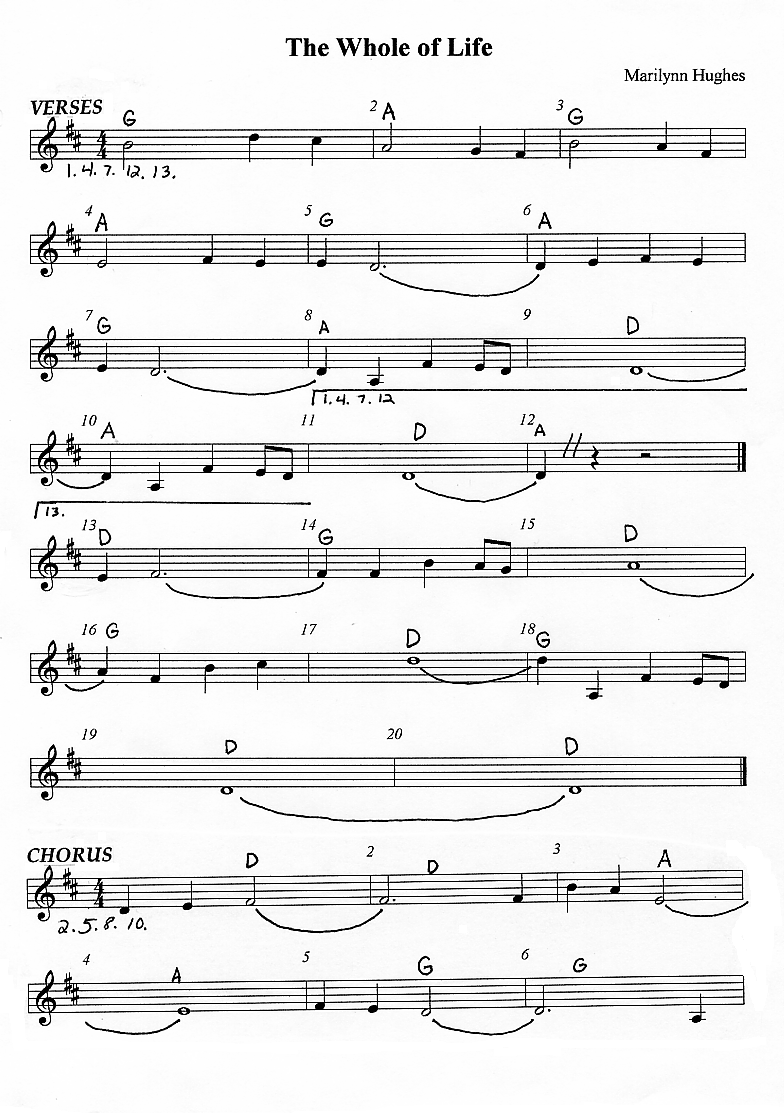 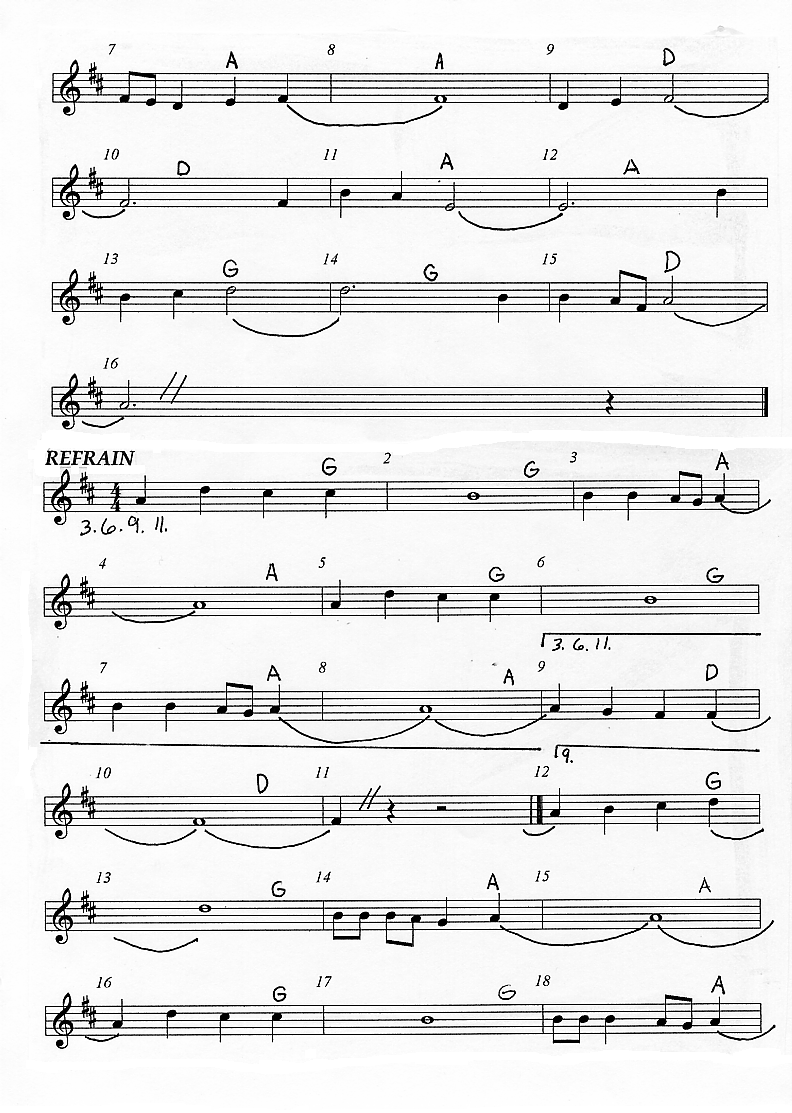 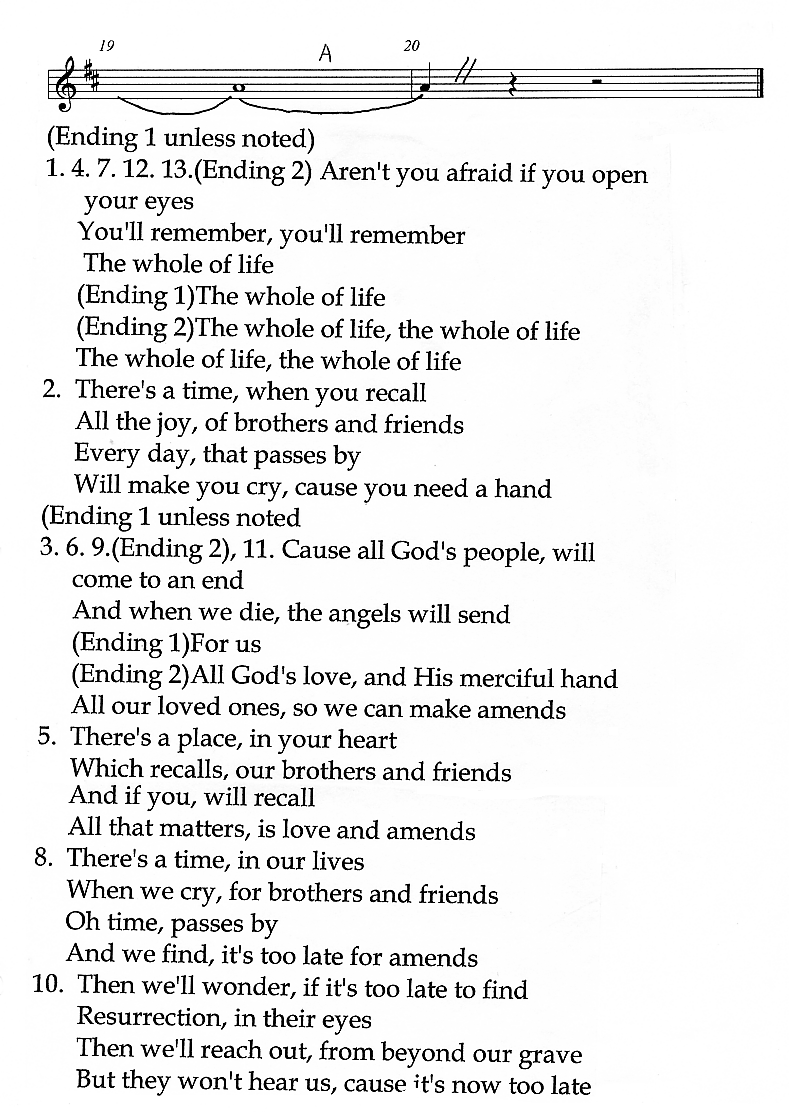 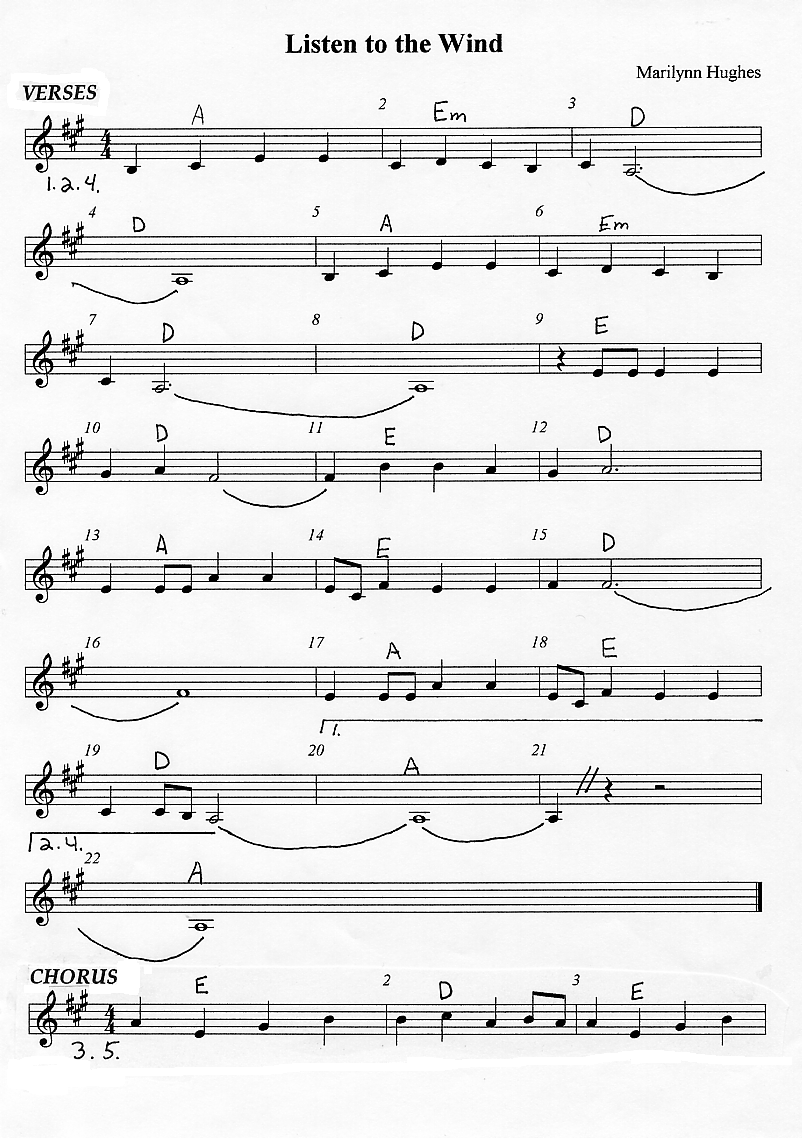 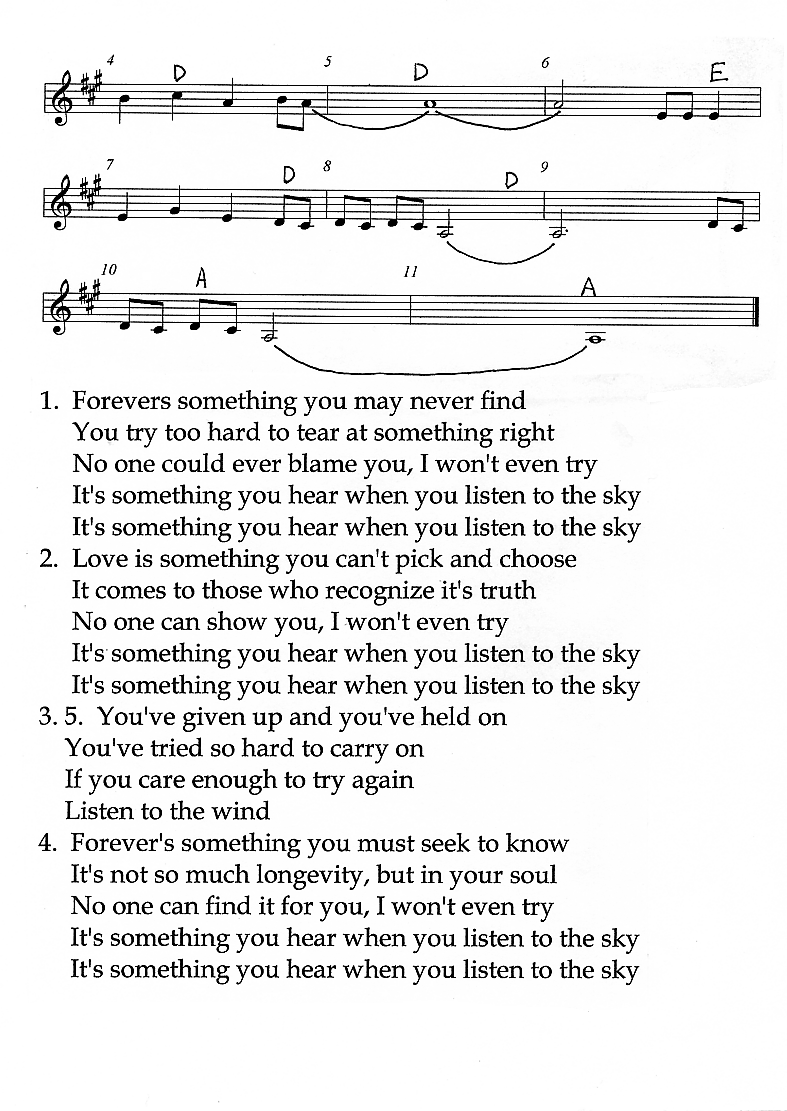 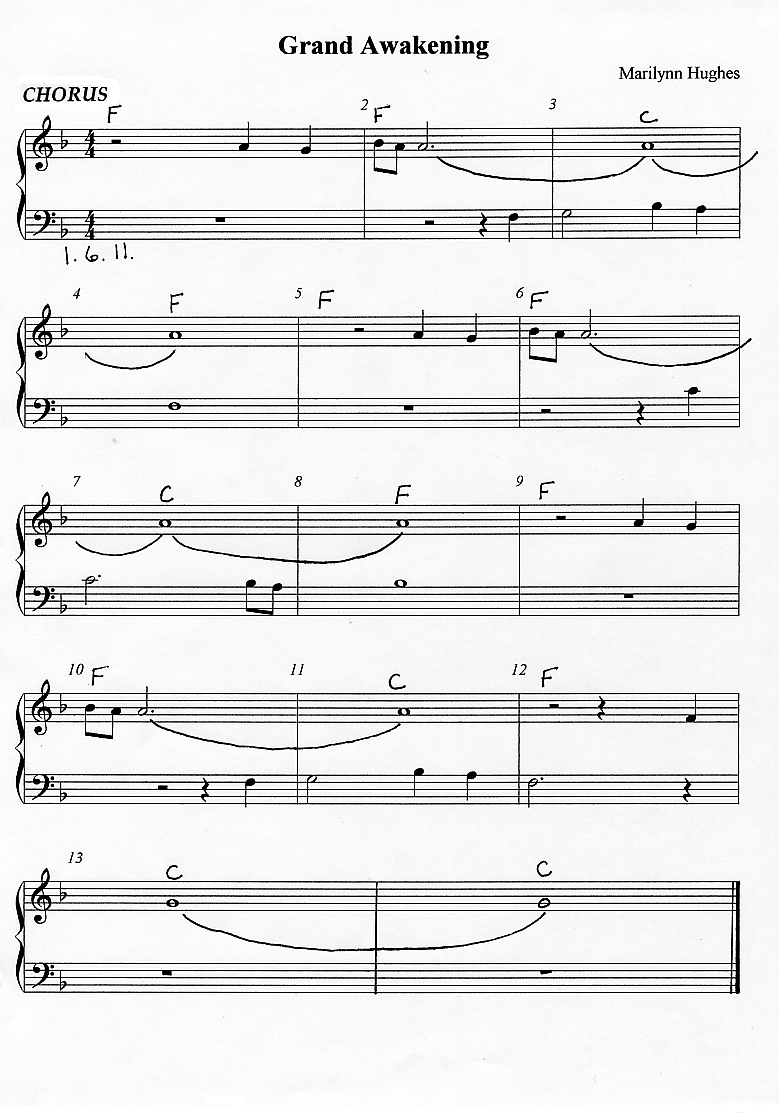 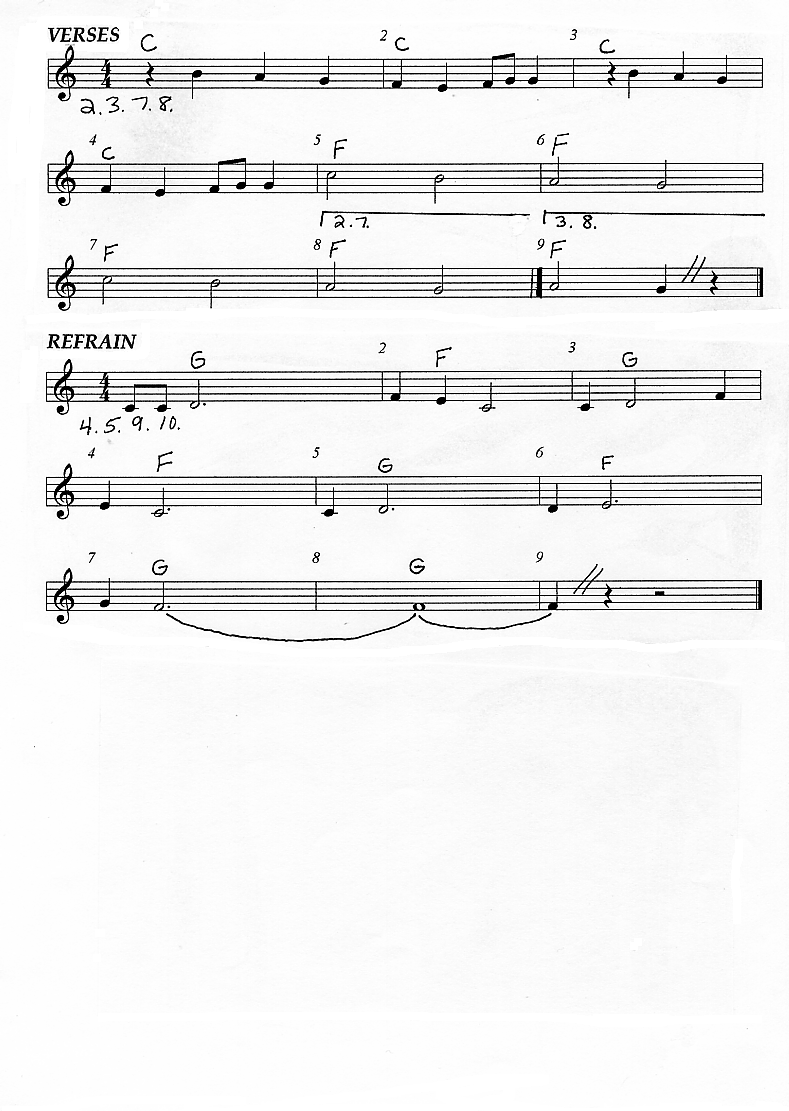 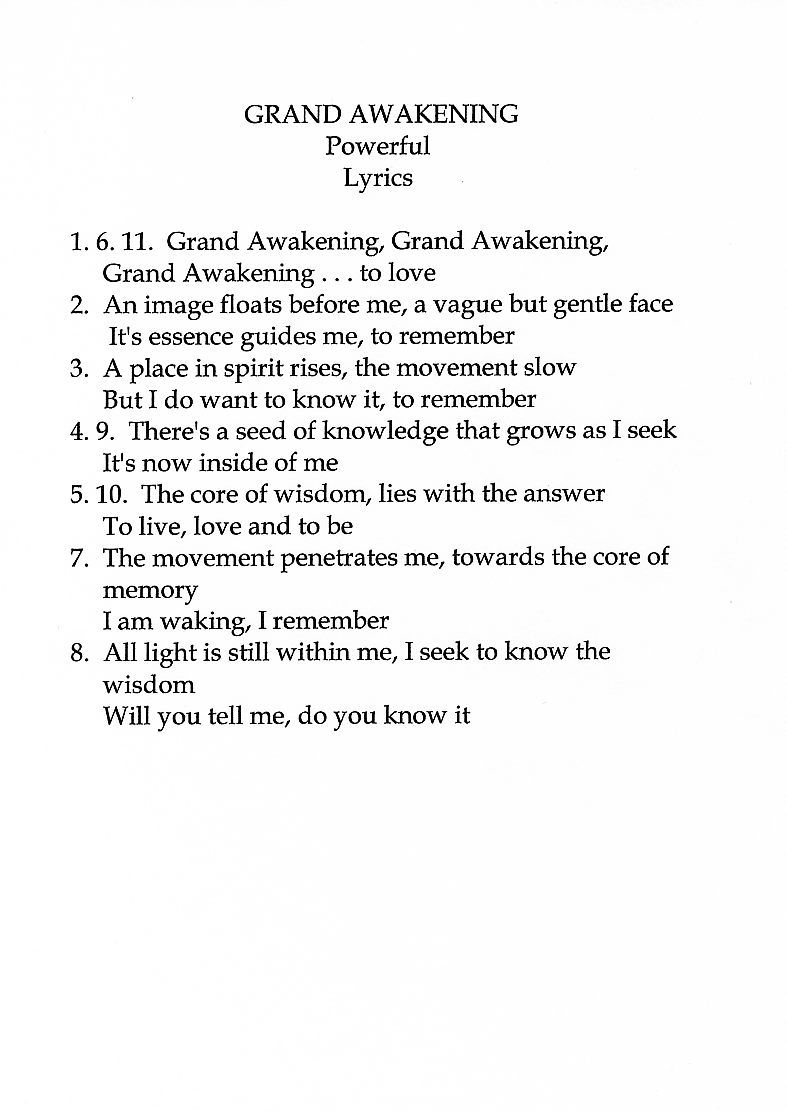 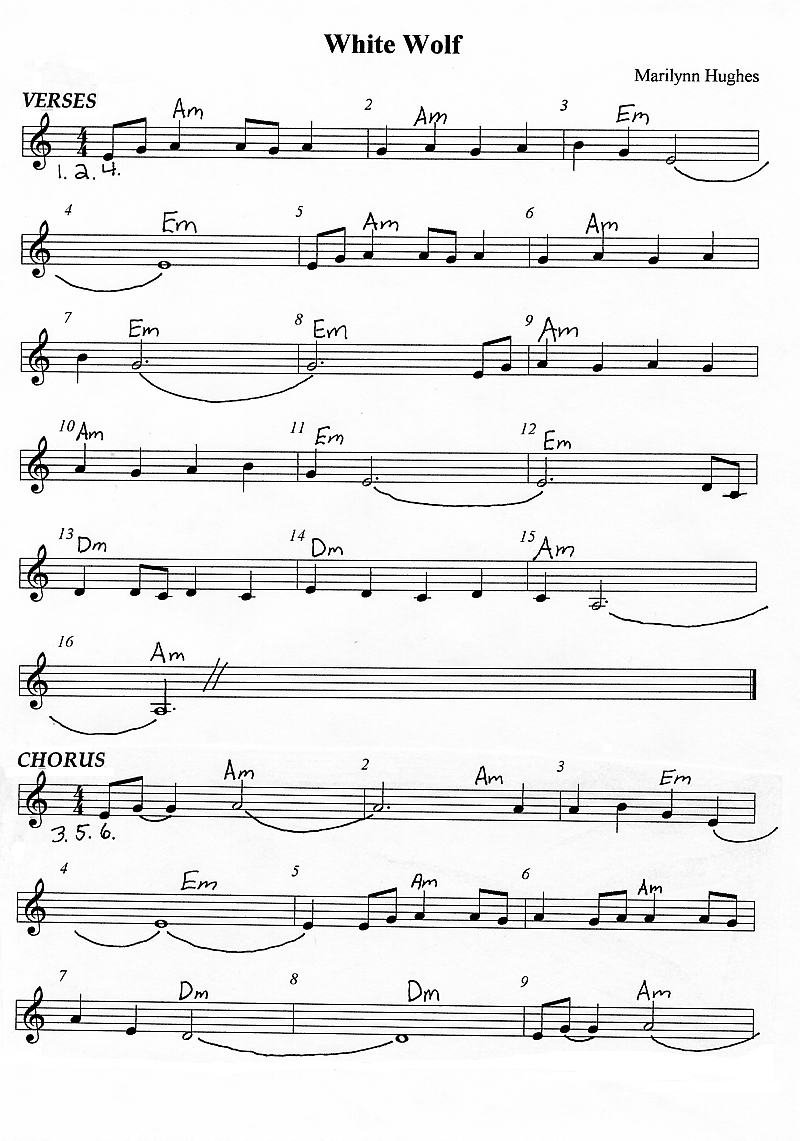 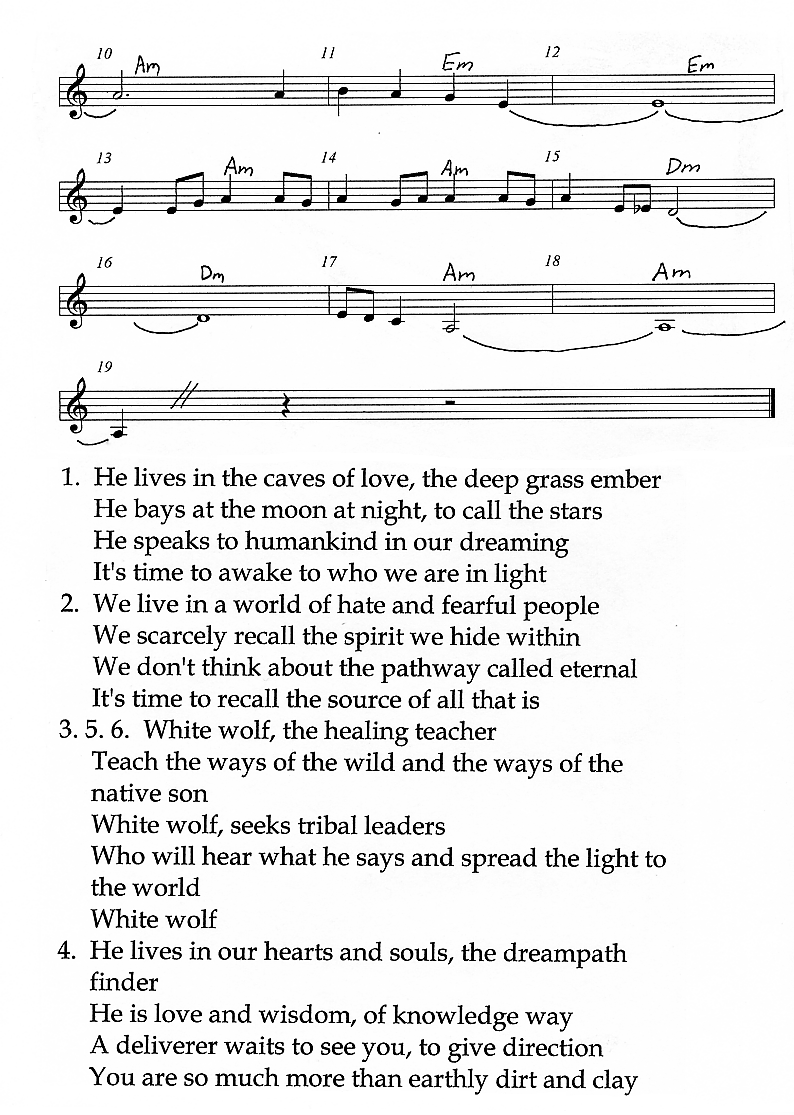 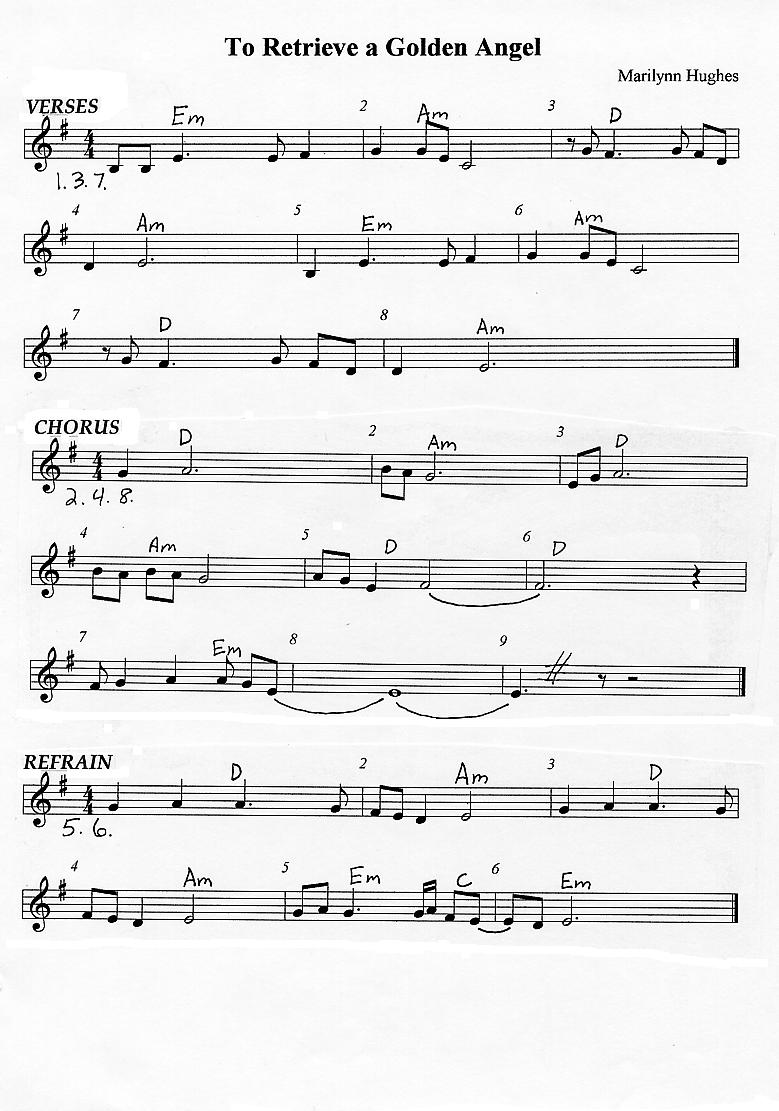 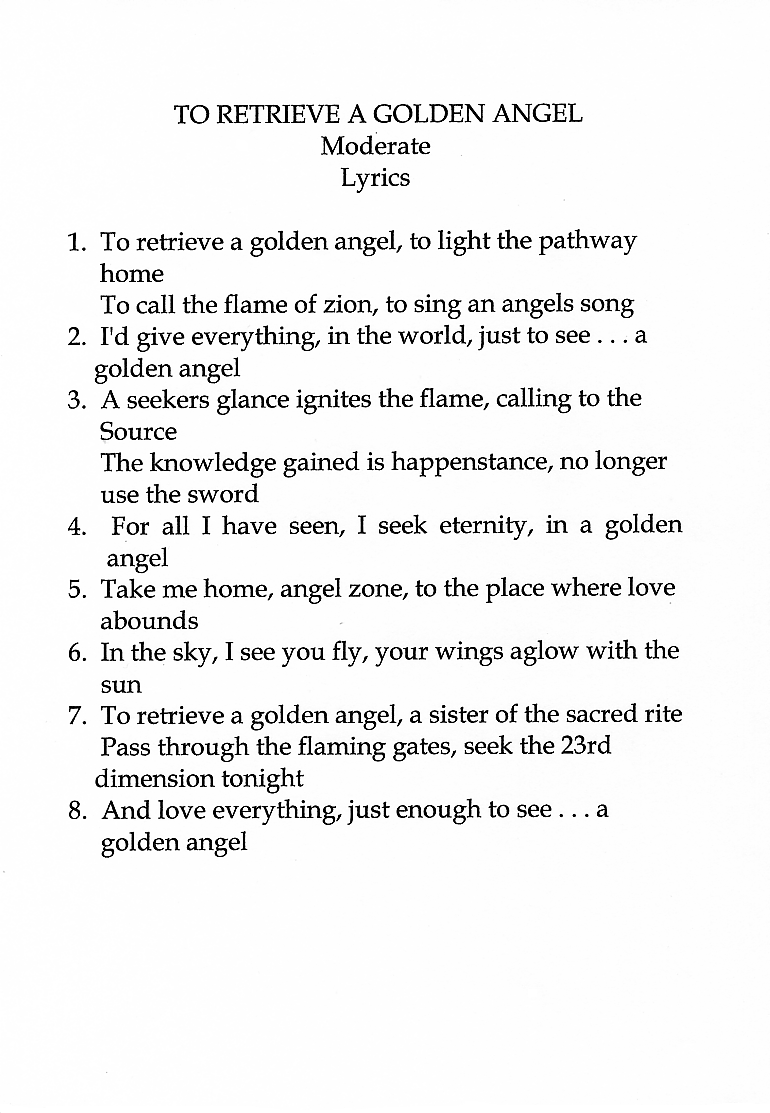 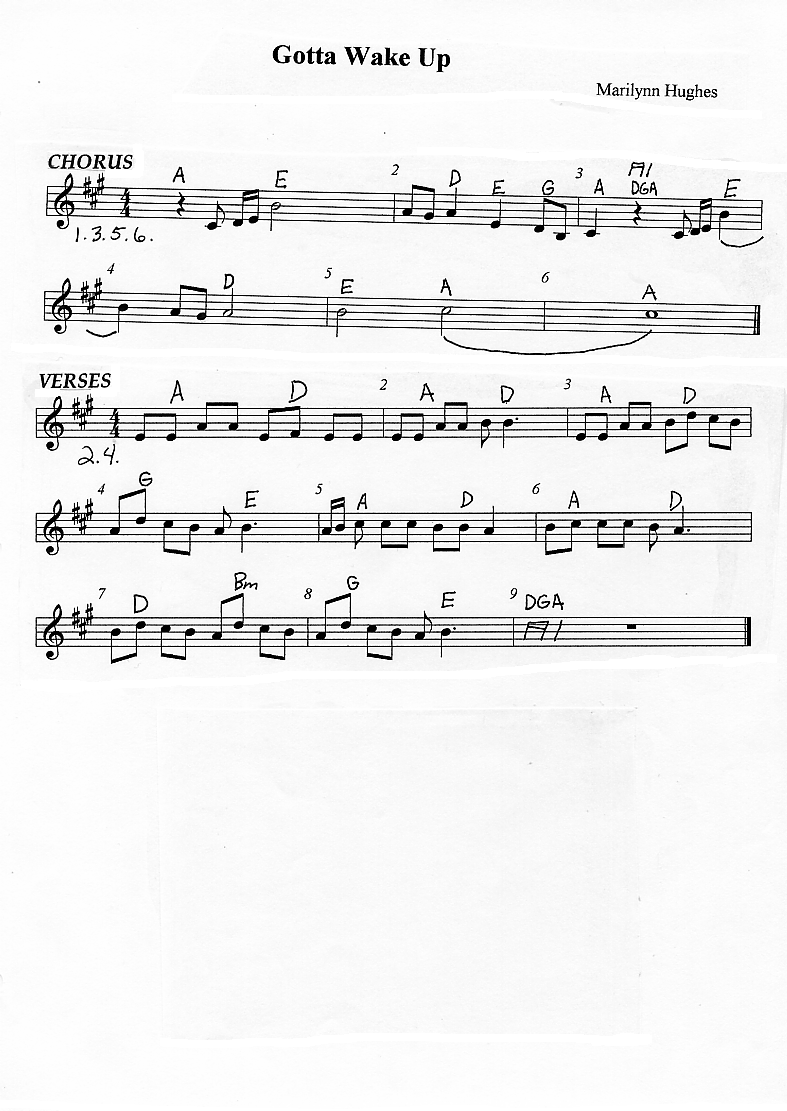 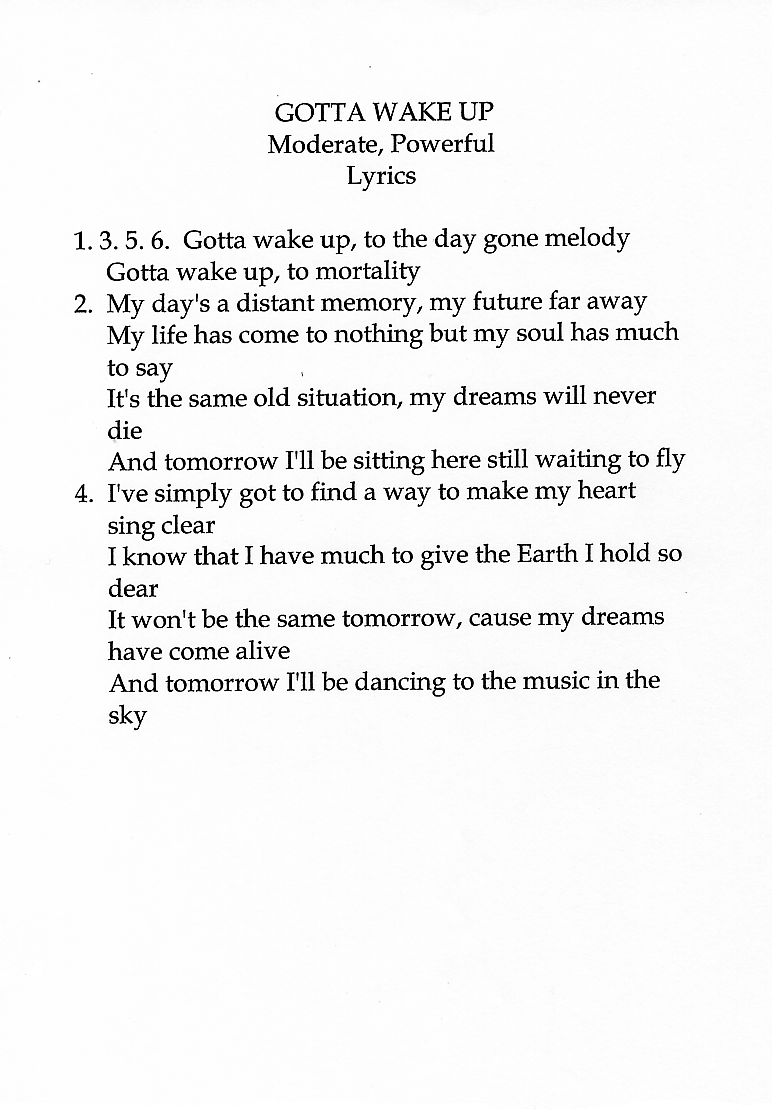 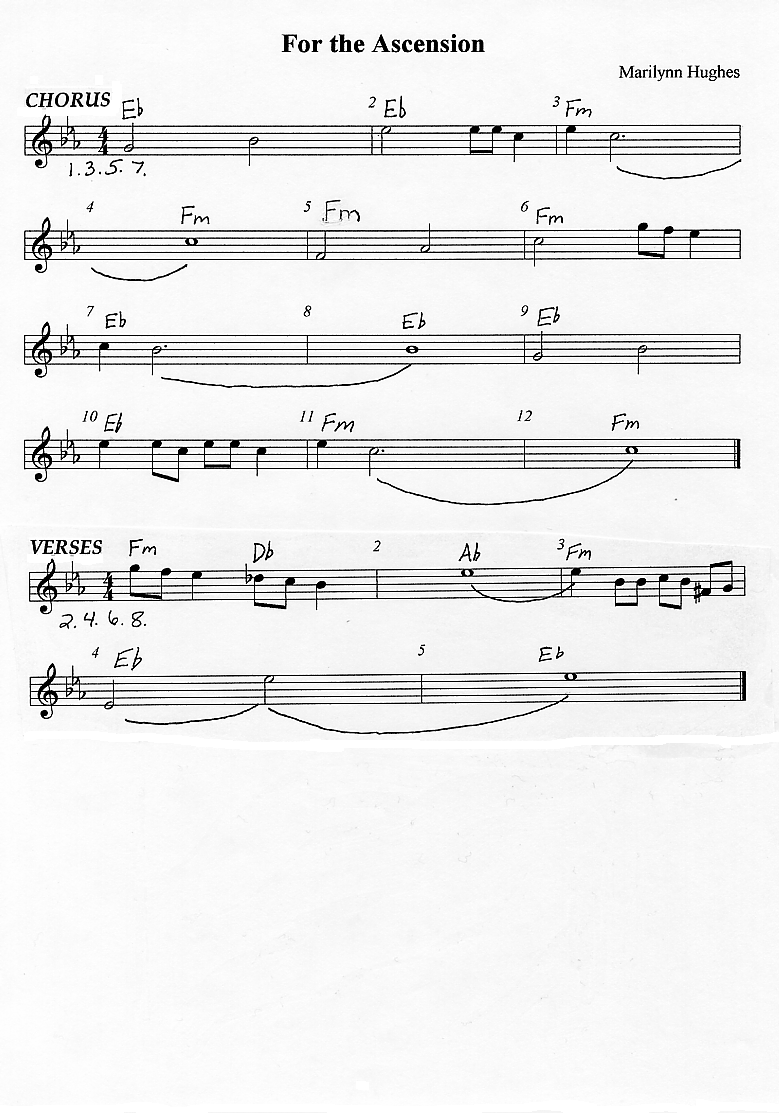 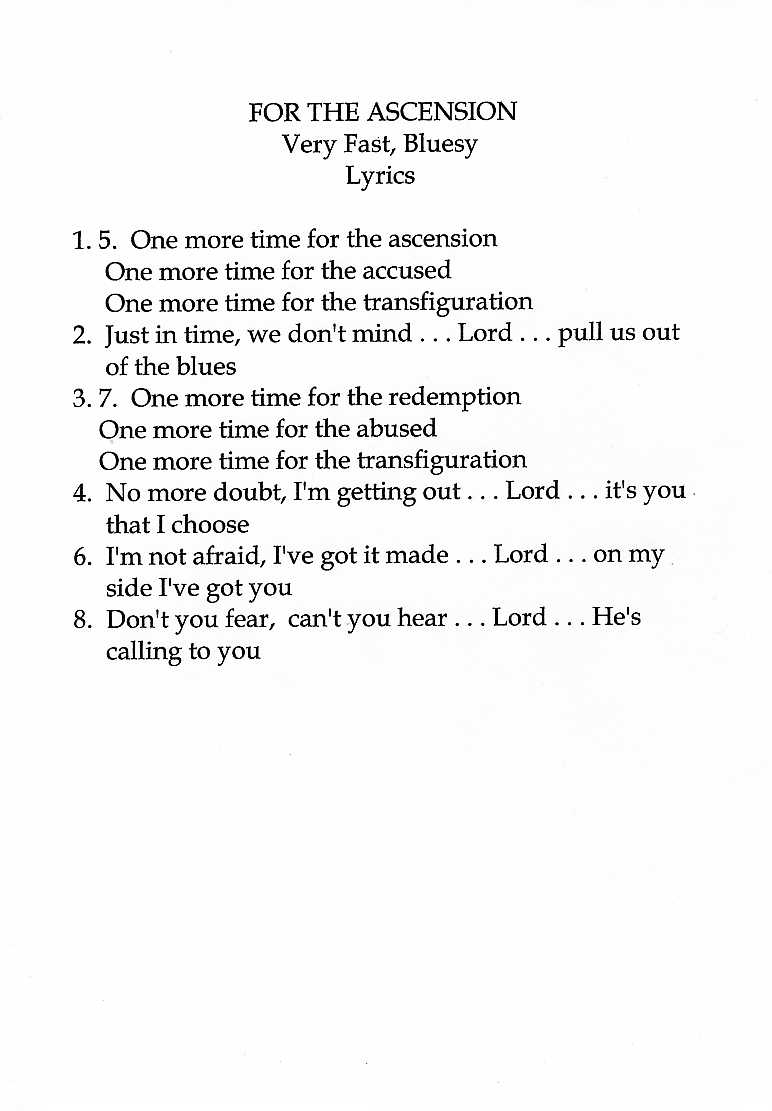 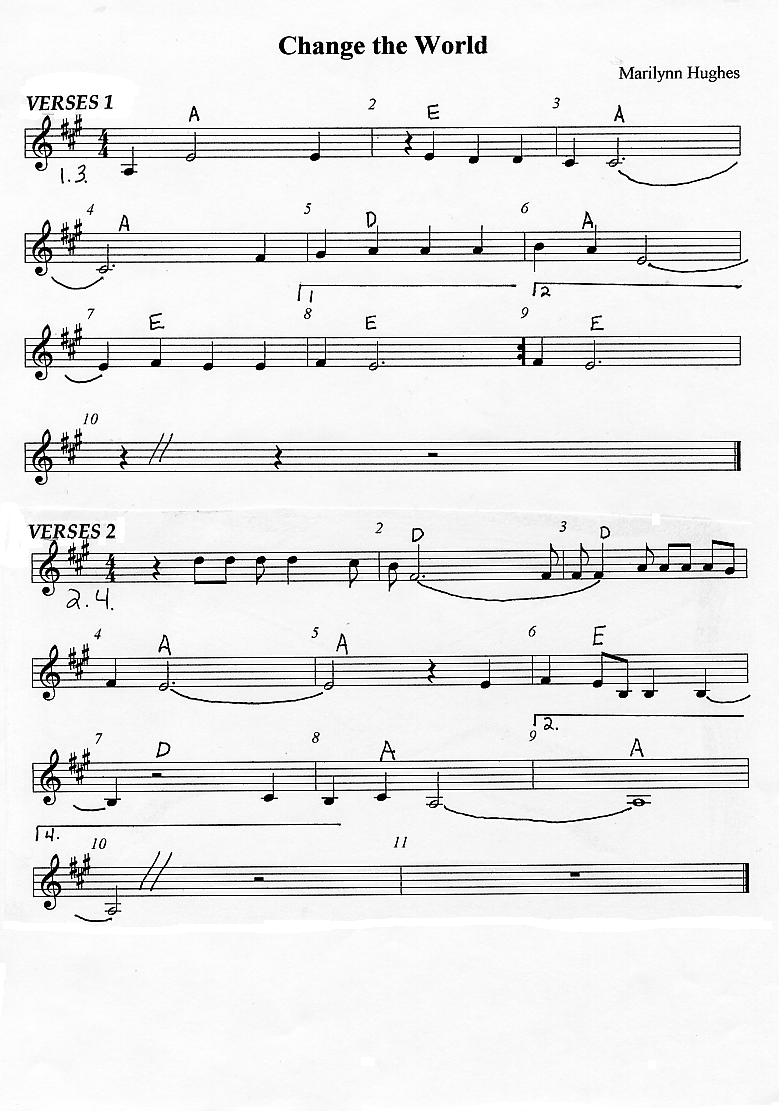 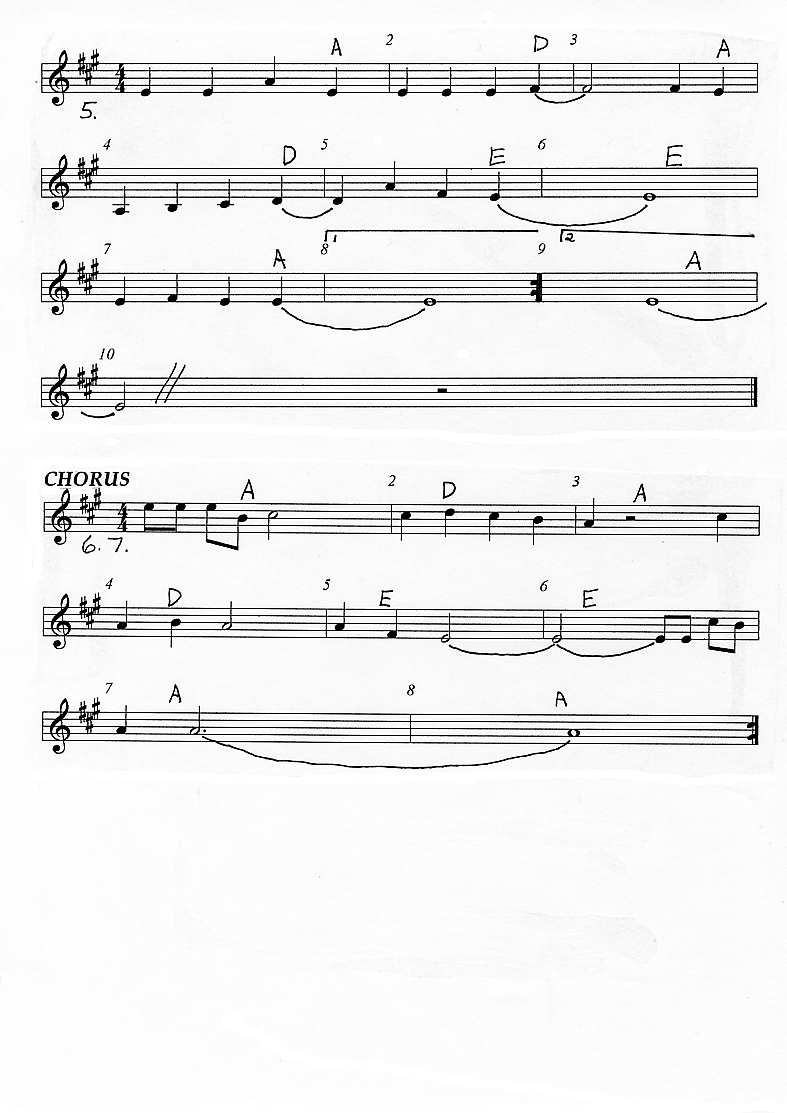 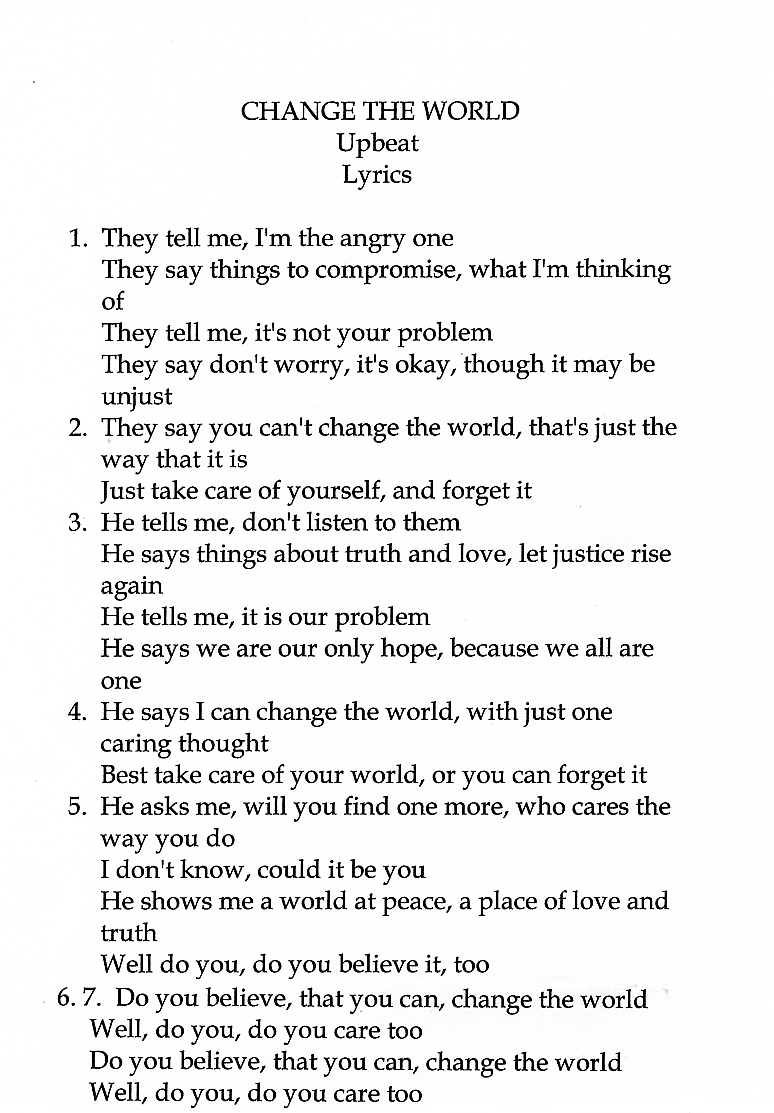 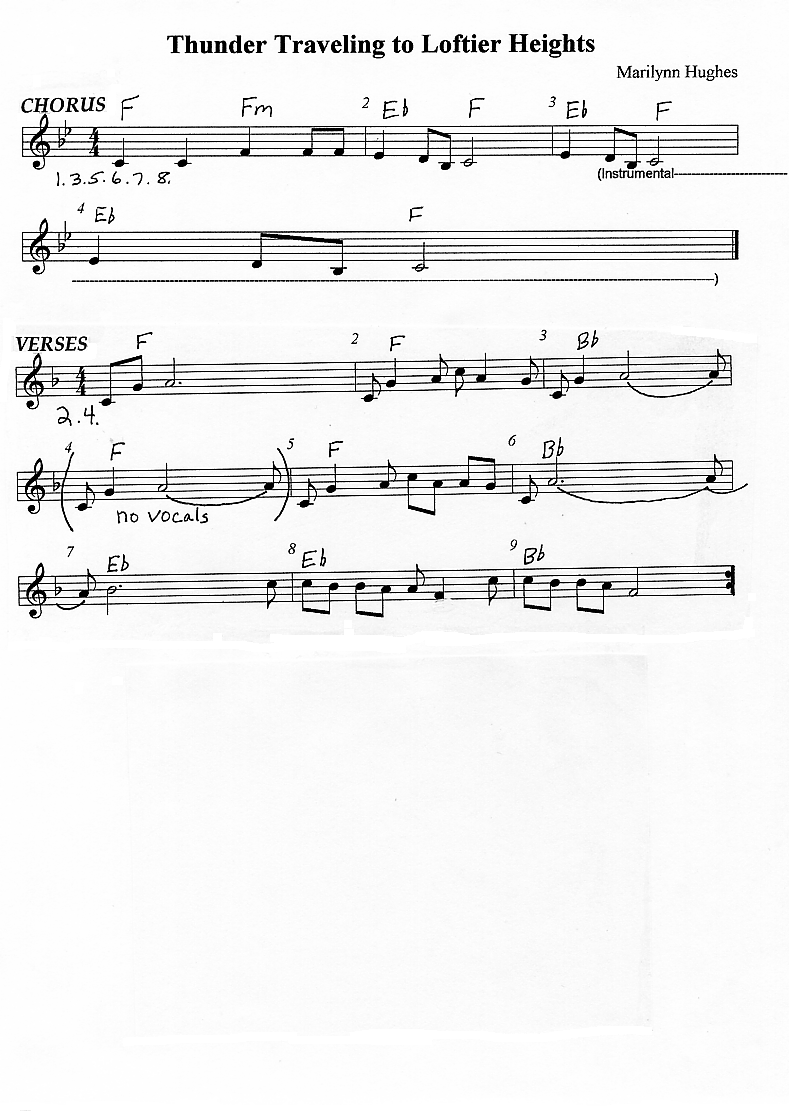 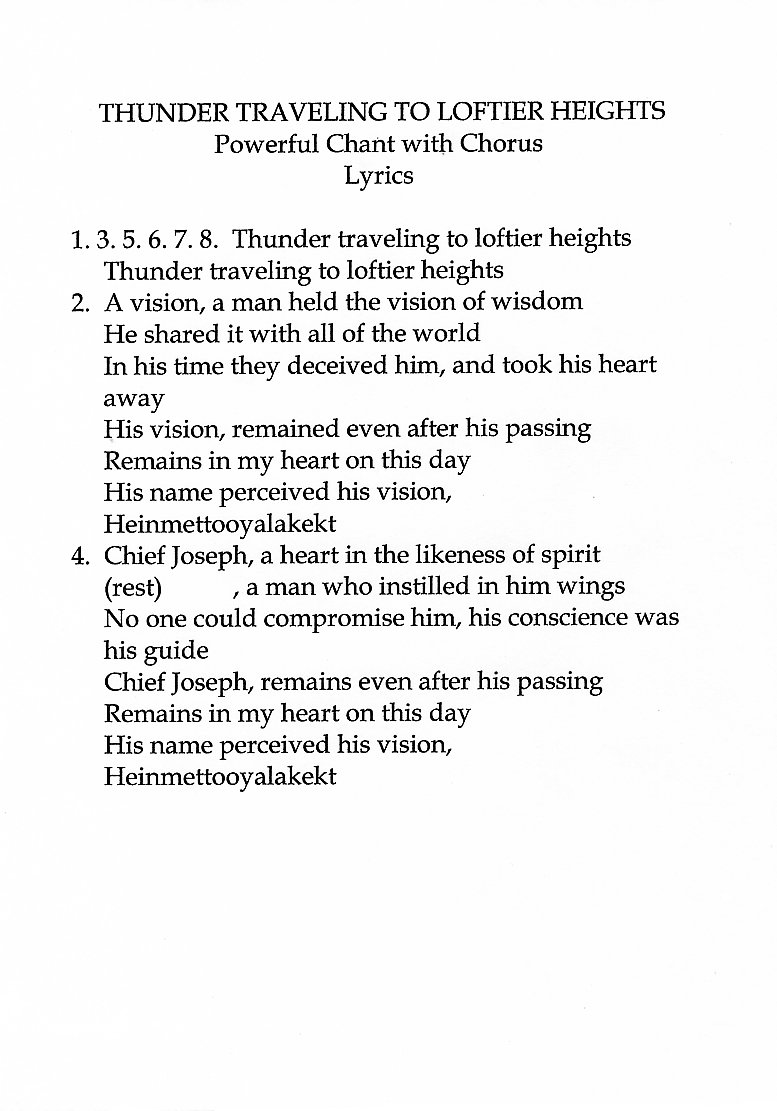 